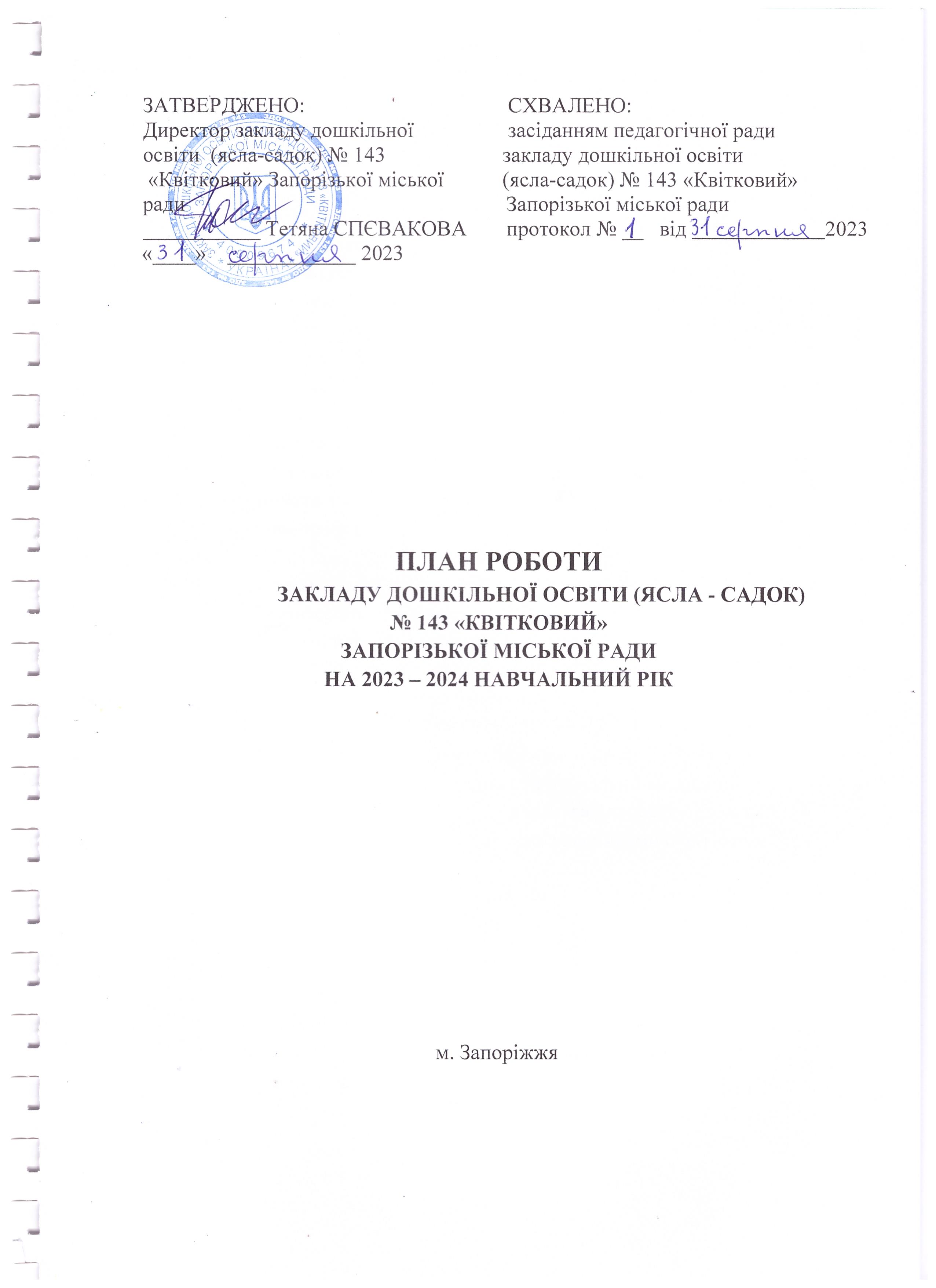 ПЛАН РОБОТИ                ЗАКЛАДУ ДОШКІЛЬНОЇ ОСВІТИ (ЯСЛА - САДОК)№ 143 «КВІТКОВИЙ»ЗАПОРІЗЬКОЇ МІСЬКОЇ РАДИНА 2023 – 2024 НАВЧАЛЬНИЙ РІКм. ЗапоріжжяЗМІСТРозділ І.    Аналіз діяльності закладу дошкільної освіти №143 «Квітковий» на 2023/2024 навчальний рік……………………………...    4Завдання на 2023-2024 навчальний рік………………………………….. 17РОЗДІЛ ІІ.  Діяльність структур колегіального управління .……….   18 2.1. Загальні збори (конференції) колективу……………………………….  182.2. Комісія з харчування……………………………………………………. 182.3.  Педагогічні ради……………………………………………………....... 192.3. Виробничі наради……………………………………………………….. 212.4. Комісія з охорони праці та безпеки життєдіяльності ..……………...   212.5. Комісія з цивільного захисту ..………………………………………..   222.6. Комісія з пожежної безпеки …………………………………………..   23РОЗДІЛ ІІІ. Діяльність методичного кабінету………………………....  24Методична робота з кадрами………………………………………..……. 243.1. Підвищення професійної компетентності…………………………....... 253.1.1.Семінари...………………………………………………………….…... 25   3.1.2. Консультації………………...…………….………………….….…….  263.2. Розвиток професійної творчості ….………………………….………… 273.2.1.   Колективний перегляд освітньо-виховного процесу….….............   273.3. Самоосвіта. .……………………………………………….…………..… 273.4. Підвищення кваліфікації  педагогічних працівників ………………..   283.5. Моніторинг якості освіти ……………………….……………………..   28РОЗДІЛ IV. Адміністративно-господарська діяльність.……..…….....   304.1. Забезпечення матеріально-технічних та навчально-методичних умов.304.2. Інструктажі з охорони праці, безпеки життєдіяльності ………………. 314.3. Санітарно-просвітницька робота з усіма учасниками освітнього      процесу (гігієнічне навчання/виховання)……..…………………………….. 32РОЗДІЛ V. Організаційно-педагогічна діяльність.…………………. ....  355.1. Взаємодія  з батьками або законними представниками дітей ………..  355.1.1. Загальні заходи взаємодії..…………………………………………... .  355.1.2. Загальні батьківські збори………………………………………........ .  355.1.3. Групові батьківські збори ……………………………………............ .  365.1.3.1. Групи дітей раннього віку …………………………………............ .  365.1.3.2. Групи дітей молодшого дошкільного віку ………………..............   .365.1.3.3. Групи дітей середнього дошкільного віку ………………..............    375.1.3.4. Групи дітей старшого дошкільного віку …………………............. .  375.1.5. Робота з батьками дітей-майбутніх першокласників ………..….....     385.2. Співпраця із закладами загальної середньої освіти, іншими установами та організаціями……………………………………………………………..           395.3. Проведення спільних заходів з фізкультурно-оздоровчого, художньо -естетичного циклів…………………………………………………………..      39РОЗДІЛ VІ. Внутрішня система оцінювання якості освітньої діяльності ………………………………………………….……………………………..      416.1. Вивчення стану організації освітнього процесу………….……….….       416.2. Вивчення процесів функціонування закладу дошкільної освіти …...       42ДОДАТКИ ..……………………………………………………….…………     45Додаток 1.  План-циклограма внутрішньої системи оцінювання (контролю)якості  освітнього процесу ………………….……………………….…........    47Додаток 2. План-циклограма внутрішньої системи оцінювання (контролю)  якості   процесів функціонування……….……………………….…..............    49Додаток 3. План проведення заходів, дійств,фізкультурно-оздоровчого циклу .………………………….………………….......................................................... 53Додаток 4. План проведення заходів, дійств музично-естетичного циклу…  55 Додаток 5. План заходів з охорони дитинства …………………………......... 60Додаток 6. План заходів зі створення в закладі безпечного середовища, вільного від будь-яких форм насильства та профілактики  боулінгу…….     61Додаток 7. План роботи медичного кабінету.……………………………..      63Додаток 8. План спільної роботи закладу дошкільної освіти та закладу загальної середньої освіти ……………………………………………….....     70Додаток 9. План роботи практичного психолога на 2023/2024 навчальний рік…………………………………………………………………………………    74 РОЗДІЛ І. Аналіз діяльності закладу дошкільної освіти № 143 «Квітковий» за 20222 - 2023 навчальний рік. Завдання  на 2023 - 2024 навчальний рік1. Інформаційна характеристика діяльності закладу дошкільної освіти у 2022 - 2023 навчальному році.     Заклад дошкільної освіти (ясла-садок) № 143 «Квітковий»  – комунальний заклад дошкільної освіти Запорізької міської ради для дітей віком від 2 до 6 років, у складі якого функціонують групи загального розвитку.       Юридична адреса закладу дошкільної освіти:  69081, м. Запоріжжя, вул. Памірська, 93, телефон: 286-24-56.     Протягом  2022 - 2023 навчального року в  закладі функціонувало 5 груп – одна група раннього віку, чотири групи  дошкільного.      Заклад дошкільної освіти  працює за п’ятиденним робочим тижнем.  П’ять груп функціонують у 12-годинному режимі.      Плановий контингент – 96 дітей. Наповнюваність груп дітьми складає - групи раннього віку – 15 дітей, групи дошкільного віку – 81 дитина.      Для забезпечення навчально-виховного процесу у закладі  створені належні умови: обладнано 5 групових приміщень, музична зала.       Мова навчання і виховання – українська. Зміст освітнього процесу в закладі визначається Базовим компонентом дошкільної освіти (нова редакція),  комплексною освітньою програмою для дітей раннього та передшкільного віку «Стежинки у Всесвіт», схвалено МОН України для використання у дошкільних навчальних закладах (лист від 02 жовтня 2020 року № 22.1/12-Г-801)..      Матеріально-технічна база дошкільного закладу у задовільному стані.      Соціальний стан сімей: всього  – 96 сім’ї, повних – 84, неповних – 12, з сімей учасників АТО - 5 дітей, з багатодітних сімей -19 дітей,  дітей зі статусом переміщених осіб – 4 дітей.      Кадрове   забезпечення    дошкільного закладу:  директор, вихователь-методист,  вихователі - 5, музичний керівник - 1.       Педагогічна освіта та професійна підготовленість педагогічних працівників дозволяє надавати освітні, оздоровчі послуги на достатньому рівні. Дошкільний навчальний заклад в своїй діяльності керується:1. Законом України «Про освіту».2. Законом України «Про дошкільну освіту».3. Базовим компонентом дошкільної освіти(нова редакція).4. Положенням про дошкільний навчальний заклад, затвердженим постановою  Кабінету  Міністрів України від 12.03.2003 р. № 305.5. Наказом МОН від 20.04.2015 №446 «Про затвердження гранично допустимого навчального навантаження на дитину у дошкільних навчальних закладах різних типів та форм власності».6.Концепції національно-патріотичного виховання в системі освіти України (затверджено наказом МОН України від 06.06.2022 № 527).7.Санітарний регламент для дошкільних навчальних закладів, затверджений наказом Міністерства охорони здоров'я України від 24.03.2016 № 234, зареєстрований у Міністерстві юстиції України 14 квітня 2016 р. за № 563/28693. 8.Наказ ДСЯОУ № 01-11/71 від 30.11.2020 «Про затвердження Методичних рекомендацій з питань формування внутрішньої системи забезпечення якості освіти у закладах дошкільної освіти»9. Інструктивно-методичними листами:- Лист МОН України від 02.09.2016 № 1/9-456 «Щодо організації фізкультурно-оздоровчої роботи у дошкільних навчальних закладах»;-   Лист МОН України від 02.09.2016 № 1/9-454 «Щодо організації роботи з музичного виховання дітей у дошкільних навчальних закладах»;-  Лист МОН України від  25.05.2011 №1/9-389 «Про дотримання порядку прийому дитини до ДНЗ»;-  Лист МОН України від 21.07.2011 №1/9-552 «Щодо  терміну перебування дітей, які досягли 6-річного віку, у ДНЗ»;  - Лист МОН від 08.05.2015 № 119-236  «Про надання пільг дітям з багатодітних сімей»;-  Лист МОН № 1/9-396 від 25.07.2016 р. «Про організацію національно-   патріотичного виховання у дошкільних навчальних закладах»-  Лист МОН України від 11.10.2017 № 1/9 – 546  «Щодо організації взаємодії закладів дошкільної освіти з батьками вихованців»;-  Лист МОН України від 15.06.2018 №1/9 – 392 «Щодо відрахування вихованців закладів дошкільної освіти»;- Лист МОН України від 19.04.2018 №1/9 - 249 «Щодо забезпечення  наступності дошкільної та початкової освіти»;          В зв’язку з  введенням воєнного стану наказом Президента України від 24.02.2022 № 64/2022 «Про введення воєнного стану в Україні» освітня діяльність в закладі у 2023/2024 навчальному році буде здійснюватись за наступними нормативними документами:-	Про правовий режим воєнного стану (стаття 15 п. 44) ;-	Лист МОН України від 02.04.2022 № 1/3845-22 «Про рекомендації для працівників закладів дошкільної освіти на період дії воєнного стану в Україні» ;- 	Лист МОН України від 12.12.2019 №1/9-766 «Щодо комунікації з дітьми дошкільного віку з родин учасників ООС/АТО, внутрішньо переміщених осіб та організації взаємодії з їхніми батьками»;-	Лист МОН України від 17.05.2023 № 1/6990 «Про підготовку закладів освіти до нового навчального року та проходження осінньо-зимового періоду 2023/24 року»;- Лист МОН України від 20.06.2023 №1/8820-23 «Про організацію безпечного освітнього простору в закладах дошкільної освіти та обладнання укриттів».- Лист МОН України від 21.08.2023 №1/12490-23  «Методичні рекомендації щодо організації освітнього процесу у 2023/2024 н. р.у закладах дошкільної освіти»           Організація методичної роботи з кадрами та її структура будується на основі інструктивно-методичних листів Міністерства освіти і науки  України та наказу Департаменту освіти і науки управління освіти і науки Запорізької міської ради.           Задля якісної організації дистанційної освіти в режимі онлайн, яку запроваджено з причини введення воєнного стану педагоги використовують наступні рекомендації та рубрики:-	 МОН України. Збірка «Тихі ігри» що допоможуть відновити емоційний стан дітей»;-	 Розроблено спільно Експерти УІРО та ЮНІСЕФ;-	 Платформа розвитку для дошкільнят НУМО;-	МОН України рубрика: «Сучасне дошкілля під крилами захисту»;В минулому навчальному році колектив спрямував свої зусилля на вирішення головних річних завдань:1.Створення умов для підвищення фахового рівня педагогічних працівників щодо організації освітнього процесу за дистанційною та змішаною формами організації освітнього процесу й надання педагогічної підтримки дітям раннього та дошкільного віку, їхнім батькам.2. Продовжувати роботу з підвищення професійної майстерності педагогічних кадрів, орієнтованих на застосування нових педагогічних та інформаційних технологій з метою розвитку індивідуальних здібностей і творчого потенціалу кожної дитини через світній напрям «Дитини у світі мистецтва». 3.Продовжити роботу з розвитку основ патріотичної свідомості дошкільників з морально -  етичними якостями шляхом поглибленого вивчення культури та звичаїв, як важливий чинник національно – патріотичного виховання.1.2. Результативність роботи       Педагогічний колектив будував освітню роботу у відповідності до вимог Базового компоненту дошкільної освіти та комплексної освітньої програми для дітей раннього та передшкільного віку «Стежинки у Всесвіт», що визначена у освітній програмі закладу.        Підвищення професійного рівня педагогів згідно річного плану на 2022-2023 навчальний рік, здійснювали за допомогою семінарів, семінарів – практикумів, перегляду вебінарів, індивідуальних та групових консультацій.         Методична робота була спрямована на підвищення соціально-психологічної та педагогічної культури педагогів, удосконалення їхніх знань, умінь та навичок, надання педагогам практичної допомоги, забезпечення самоосвіти та творчого зростання.          Протягом  навчального року було проведено 4 педради на яких вирішувались питання річного плану роботи закладу, проблема та її пріоритетні завдання, план методичної роботи; формування духовно-моральної культури українського народу; підготовка дітей до школи спільно з ЗДО, сім’єю та школою; підведення підсумків за минулий навчальний рік. Дієвість роботи педагогічної ради забезпечувалась за рахунок проведення її в інтерактивних формах, активної участі вихователів у підготовчій роботі, співробітництву.   Для забезпечення умов реалізації річного завдання: «Створення умов для підвищення фахового рівня педагогічних працівників щодо організації освітнього процесу за дистанційною та змішаною формами організації освітнього процесу й надання педагогічної підтримки дітям раннього та дошкільного віку, їхнім батькам» були проведені: педагогічна рада  «Проблеми дистанційної освіти дошкільників», вихователі ознайомилися з змістом та  поняттям “дистанційне навчання дошкільників», обсудили питання чи можлива якісна освітня робота педагога з дошкільниками в дистанційному форматі, чи відповідає формат онлайн-занять віковим особливостям дошкільників?, якою має бути онлайн-зустріч як форма спілкування вихователя, дітей і батьків. На семінарі «Дистанційна освіта для дошкільників» вихователі  познайомилися  з методикою організації роботи з дистанційного навчання. Були проведені консультації для педагогів на тему «Спілкуємося з батьками вихованців онлайн». Переглянуто вебінари з даної теми: «Дистанційна освіта і дошкільнята», «Як організувати дистанційне чи змішане навчання».      Ці заходи були ефективною формою для підвищення теоретичних знань педагогів з проблеми дистанційної освіти дошкільників.Результати поглибленої роботи з даної теми такі: -	педагоги розширили свої знання щодо дистанційної освіти дошкільників;-  була зроблена добірка  матеріалів  на тему «Дистанційне навчання дошкільників»;- розроблено алгоритм проведення онлайн - занять.       - зроблена добірка консультацій для батьків на тему «Онлайн навчання вдома».       - створено батькам “карту дня” для дитини, де буде перелічено можливості долучення до онлайн - занять, навчання через розвивальні ігри з певного розділу програми, вибрані педагогом з онлайн - ресурсів, руханки, пісеньки, інші вправи чи активності, які можна опановувати вдома з дитиною.Резервом в роботі є:-  вдосконалити теоретичні знання, практичні вміння педагогів з даної теми;- розширити використання цифрових інструментів в роботі з дітьми під час дистанційного навчання;      Річне завдання: «Продовжувати роботу з підвищення професійної майстерності педагогічних кадрів, орієнтованих на застосування нових педагогічних та інформаційних технологій з метою розвитку індивідуальних здібностей і творчого потенціалу кожної дитини через освітній напрям «Дитини у світі мистецтва» реалізовувалось через такі види роботи з вихователями: педагогічна рад «Дитина у світі мистецтва». Обговорювались питання:  мистецька освіта як інструмент творення особистості; які види діяльності пріоритетні для формування мистецької компетентності; розглянули методи та прийоми для формування мистецько-творчої компетентності. На семінарі - практикумі «Світ мистецтва» було розглянуто вплив  художньо-продуктивної діяльності на всебічний розвиток особистості.Провели майстер-клас на тему: «Майстерня фантазій». Проведені консультації для педагогів: «Інноваційні технології в образотворчому мистецтві», «Розвиток естетичного смаку у дітей дошкільного віку через образотворчу діяльність», «Для чого і як розвивати творчі здібності дітей».Результати поглибленої роботи,  які проводилась в системі, згідно плану такі:- було розроблено та  надано рекомендації батькам з теми: «Куточок творчості для дітей вдома»;- проведено конкурс «Куточок творчості вдома»;- прослухано вебінар на тему «Розвиток творчих здібностей дошкільників»;- проведено засідання «круглого столу» на тему «Навчання без зразка є принциповим для реалізації освітнього напряму “Дитина у світі мистецтва”.        Резервом в роботі є:-	вдосконалити теоретичні знання та практичні вміння педагогів, з освітнього напряму «Дитини у світі мистецтва»;-	продовжити створювати в закладі умови для розвитку творчих здібностей  за допомогою освітнього напряму «Дитини у світі мистецтва».           Для забезпечення умов реалізації  річного завдання: «Продовжити роботу з розвитку основ патріотичної свідомості дошкільників з морально -  етичними якостями шляхом поглибленого вивчення культури та звичаїв, як важливий чинник національно – патріотичного виховання»», було забезпечено послідовну роботу,  визначено пріоритетні напрями роботи колективу, затверджено заходи щодо вдосконалення  роботи  з національно – патріотичного виховання.   На вирішення річного завдання та з метою підвищення теоретичного та практичного рівня педагогів методичною службою закладу була організована та проведена педагогічна рада «Народна іграшка як засіб виховання дітей дошкільного віку. Результативність освітньо – виховного процесу за навчальний рік». На педраді відбувся обмін досвідом роботи вихователів, який сприяв підвищенню активності педагогів та якості навчально-виховної роботи.  На семінарі - практикумі: «Чарівний світ народної іграшки», вихователі розширили знання щодо видів української народної іграшки, методику їх використання в навчальному процесі. Проведено консультації для вихователів: «Народна іграшка як засіб всебічного виховання дітей дошкільного вікуРезультатом роботи з цього питання є:- педагоги розширили свої знання щодо використання в навчальному процесі народної іграшки;- в групах зробили підбір українських народних іграшок, доступних для сприймання та відтворення дітьми дошкільного віку.                                                                                                                                                                                                                                                                                                                                                                                            - розроблено презентації для педагогів: «Українська народна іграшка - щире золото світу», «Українська народна іграшка як засіб залучення дітей до національної культури».Проте, резервами в роботі залишаються наступні питання:- продовження поглибленої роботи щодо  формування національної свідомості дошкільників;- потребує уваги робота щодо педагогічної освіти батьків з питань патріотичного виховання.            В зв’язку з  введенням воєнного стану, робота з дітьми відбувалася дистанційно, для цього педагоги використовували  такі платформи: Zoom , You Tube, Facebook, сайт закладу. Загальна сума використання платформ  – Zoom (30%), You Tube – 70%. Також використовувалася для спілкування при дистанційному навчанні Viber,. Кожна група закладу має свою групу в мережі Viber  у якій висвітлюється:  інформаційно – просвітницька робота серед батьків; надсилають посилання на сторінки з відео-роликів за темами занять; електронні варіанти дидактичних, розвиваючих ігор, аудиоказки, пісні, рухливі ігри, руханки; пам’ятки, брошурки, листівки, інформаційні буклети для батьків; матеріал щодо виготовлення цікавих поробок.     Протягом  року були проведені консультації для вихователів: «Сучасний підхід до інтелектуального розвитку дошкільників», «Двадцять правил успішного вихователя», «Педагоги і батьки - творчий тандем», «Не талановитих дітей не буває». Переглянуто вебінари: «Сучасний вихователь ЗДО. Який він?»,  «Налагодження довірливих стосунків з дитиною: сучасні підходи без маніпуляцій», «Розвиваймо мовлення разом: ігри та вправи для вдосконалення мовленнєвих здібностей дітей дошкільного віку».    Завдяки цим видам методичної роботи вихователі змогли творчо підходити до навчально-виховної роботи.     Впровадження в систему роботи цікавих форм методичної роботи сприяло зростанню фахової майстерності педагогів. Результатом набутих професійних знань було проведення з вихованцями цікавих занять,  змістовних консультацій з батьками, розробка дидактичного матеріалу.Більшість педагогів мають  високий творчий потенціал: 84% педагогів мають вищу освіту, 8% (1 педагог) – незакінчену вищу освіту, 8% (1 педагог) – середня спеціальна. За результатами атестації, мають відповідні категорії, з них: 56 % - першу, 28 % - другу категорію,   8 % - тарифний розряд (10), 8 % - тарифний розряд (9).  В  рамках методичної роботи організовувалась участь педпрацівників та вихованців у внутрішньо садових, районних та міських  заходах (Тижні: безпеки життєдіяльності, ЦЗ; конкурсах, виставках, семінарах). Протягом навчального року педагогічний колектив закладу брав участь у конкурсах:- вихователь Сухова В.О. з вихованкою Закряченко Марією у  I Всеукраїнському конкурсі дитячо-юнацької творчості "Розквітай, моя Україно!";- вихователі Назаренко О.О., Сухова В.О., Закряченко Т.С. у міському конкурсі «Сучасний STEM – урок/заняття»;- вихователі Назаренко О.О.    у міському конкурсі дитячої творчості «Дитинство – цікава пора!».Значна увага приділялась самоосвіті педагогів, яка базується на вивченні теоретичних аспектів, методичних прийомів. Річним планом були визначені обов’язкові теми для самостійного вивчення, які розглядалися в методичній роботі ЗДО  упродовж навчального  року і спрямовані на самовдосконалення професійної майстерності вихователів в організації освітнього процесу, вирішенні річних завдань.Велика увага приділялася ознайомленню педагогічного колективу з актуальними питаннями дошкільної освіти: змістом оновленого Базового компонента дошкільної освіти (Державного стандарту дошкільної освіти) і методичними рекомендаціями до нього; формуванням внутрішньої системи забезпечення якості освіти тощо. З цією метою проводилися різноманітні форми методичної роботи: консультації, тренінги, самоосвіта, ділові ігри тощо.Педагоги систематично знайомилися  з новинками науково-методичної літератури, інноваціями в дошкільній освіті. Підвищенню рівня професійної майстерності сприяла участь педагогів закладу в педагогічних онлайн-засіданнях професійних спільнот вихователів, які проводились консультантами Центру професійного розвитку  педагогічних працівників Запорізької  міської ради; онлайн-семінарах  Запорізьким  обласним інститутом післядипломної педагогічної освіти.За час дистанційної роботи педагоги закладу  велику увагу приділяли перегляду  вебінарів, участі в різноманітних онлайн- курсах, тренінгах. Педагоги закладу активно підвищували свою кваліфікацію на освітянських платформах: МЦФР, Всеосвіта, На Урок, СУТО, ІВА «Освіта України», Прометеус  та  отримали за це сертифікати. Серед них такі, як « Формування здоров’язбережувальної компетентності педагога: від депресивного стану до психічного здоров’я», «Дитячий садочок без стін – що це і для чого?» тощо. Вихователі розуміють, що самоосвіта — це усвідомлений процес пізнавальної діяльності, постійний пошук, зростання, розвиток. Тому результатом ефективної самоосвіти є не лише власне самовдосконалення, а й успішність розвитку вихованців. Важливу роль у здійсненні супроводу самоосвітньої діяльності педагогів  відіграють правильно дібрані форми роботи. Нами були використані такі форми роботи як:-	обмін думками з колегами щодо нових здобутків психолого-педагогічної науки, педагогічної практики, сучасних педагогічних технологій, інновацій, перспективного педагогічного досвіду;-	бесіди щодо чинних освітніх програм, методик організації й проведення різних видів роботи з дітьми;-	консультації щодо організації освітнього процесу у хмарному сховищі;-	методична допомога щодо використання дидактичного матеріалу під час занять. Резервом в роботі з питань самоосвіти є подальше урізноманітнення тематики, найбільш поглиблене вивчення теоретичних проблем, їх узагальнення та доцільне використання в роботі.  Організація інноваційної роботи в закладі набуває підвищеного педагогічно-соціального значення, тому що сприяє розв’язанню проблеми оптимізації освітньо-виховної роботи з дітьми. Одним із напрямів  роботи методичної  служби є впровадження нових форм і методів освітньої діяльності, підвищення фахової майстерності педагогів. З вихователями різних вікових груп проводиться наполеглива робота щодо підвищення їх інноваційного потенціалу,  активізації процесу впровадження інноваційніх методик і технологій у життєдіяльність дітей.Успішній реалізації поставлених завдань сприяло поєднання науково-методичних розробок з педагогічною практикою. Використання інтерактивних форм методичного навчання, аналіз та самоаналіз педагогічної  роботи, надання адресної методичної допомоги сприяло підвищенню аналітичної діяльності вихователів, їх професійної компетентності у володінні різноманітними методами і прийомами роботи з дітьми.       Аналіз методичної роботи дошкільного закладу свідчить, що колектив вихователів збагатився педагогічними знаннями, які допоможуть на практиці систематизувати роботу з виховання та навчання дітей дошкільного віку; підвищилась професійна майстерність, ініціатива та творчість педагогів.         В цілому, організацію методичної роботи в дошкільному закладі можна вважати задовільною. Аналіз анкетування педагогів з питань оцінки методичної роботи та вивчення пропозицій щодо її покращення свідчить про задоволення професійних потреб педагогів у фаховому рості.          Резервом діяльності в галузі підвищення професійної компетентності педагогів є підвищення рівня самоосвіти, які працюють в умовах наступності, формування вмінь враховувати індивідуальну історію життя дитини, її враження, світосприймання, права дитини при побудові розвивального середовища та навчально-виховного процесу, вмінь  зорієнтувати будь-який навчальний предмет на розвиток особистості дитини, навчати дітей на основі принципу науковості.           Перспективою в реалізації завдань методичної роботи є:-	вдосконалення професійної майстерності педагогів у використанні в освітньо - виховному процесі  адаптивних педагогічних технологій, які оптимізують процес та забезпечують його сталий розвиток, на локальному рівні.-   спрямування методичного супроводу на формування стійкої мотивації педагогів до самоосвітньої та творчої діяльності  в умовах оновленого змісту та реалізації особистісно-орієнтованої моделі дошкільної освіти.       Проведення моніторингових досліджень якості реалізації завдань Базового компонента дошкільної освіти та комплексної освітньої програми для дітей раннього та передшкільного віку «Стежинки у Всесвіт» здійснювалося  відповідно до нормативних документів. У зв’язку з воєнним станом моніторинг навчальних досягнень дітей проводився за допомогою  Google Форм. Результати діагностики розвитку вихованців закладу за минулий навчальний  рік свідчать, що педагогічний колектив на належному рівні реалізують завдання та зміст   Базового компоненту дошкільної освіти  та нормативних документів.За результатами проведеного діагностування зроблено висновок що діти покращили показники рівня сформованості життєвих компетенцій у дітей раннього віку з напрямів: «Особистість дитини», «Дитина в світі культури», «Дитина в природному довкіллі». В розділі «Дитина в сенсорно пізнавальному  просторі» у дітей набули вдосконалення пізнавальні процеси - сприймання, увага, пам’ять.                                       Результати діагностичного обстеження                                                                  Ранній вік                                                   Дошкільний  вікРезервом в роботі педагогічного колективу  є:подальший пошук додаткових форм роботи з батьками щодо ефективної взаємодії в освітній діяльності;забезпечення якісної роботи педагогів з питань формування мовленнєвої компетенції дошкільників;Оптимізація роботи з дітьми з освітніх напрямів:Упродовж року в закладі здійснювалася психолого-педагогічна робота з вихованцями, завданням  якої  було:  охорона психічного здоров’я, надання психологічної та соціально-педагогічної підтримки всім учасникам освітнього процесу: підготовка  дітей старшого дошкільного віку до навчання в школі (розвиток пізнавальних процесів дітей старшого дошкільного віку, формування мотиваційної, психологічної готовності); розвиток пізнавальної, емоційної сфери дітей; зміцнення психологічного здоров’я дошкільників.  Практичним  психологом Яблонських Т.М. було проведено: «Тиждень толерантності», «Психології». У системі реалізовувались консультативно-просвітницькі заходи для педагогів і батьків щодо попередження насильства над дітьми, шляхів оптимізації взаємин між дітьми та дорослими, особливостей створення безпечного освітнього простору в родині. В зв’язку з воєнним станом, використовувались дистанційні форми спілкування та індивідуальні консультації за запитами батьків через програми Zoom, Viber. У групові батьківські Viber-спільноти постійно надавалися інформаційні матеріали для батьків, на сайті закладу було оновлено сторінку «Поради практичного психолога».       Медико - профілактична і просвітницька діяльність відбувалася на плановій основі, забезпечувалася комплексним підходом у проведенні оздоровчо-профілактичної роботи.       Питання збереження і укріплення здоров’я дітей, постійно знаходяться на контролі адміністрації: підлягають вивченню, узагальненню та прийняттю управлінських рішень.       Впродовж року проводилась, як просвітницька робота з батьками, так і спільна робота щодо створення  умов для якісної організації навчально-виховних процесів.      З метою залучення батьків до педагогічного процесу робота проводилась в он-лайн режимі, через сайт закладу, соціальні мережі, каналі  You Tube, на сторінці закладу та сторінці Facebook висвітлювались різні види навчальної діяльності. Тематика загальних та групових батьківських зборів, інформаційних консультацій  відповідала умовам сучасності та потребам батьків. Вихователі ретельно підбирали матеріали для роботи з батьками, висвітлюючи в них відповіді на всі запитання через консультації, бесіди. Треба сказати, що робота в умовах воєнного стану внесла свої корективи. Протягом року батьки разом з дітьми активно  приймали участь віртуальних виставках, конкурсах: поробок з природного матеріалу «Барви осені»,  «Зима на творчість надихає», «Моя  квітуча Україна!»,.      В наступному начальному році необхідно організацію роботи з батьками  націлювати на підвищення психолого-педагогічної культури батьків; приділяти належну увагу вивченню виховного потенціалу сімей та використання його результатів для більш ефективного впливу на проблемні моменти у вихованні дітей.        Вирішуючи проблему  підготовки дітей старшого дошкільного віку до навчання в школі сплановано проходила робота в напрямку співпраці між нашим дошкільним закладом та ЗГ №77. Проблема успішної соціальної адаптації й подальшої успішності засвоєння знань майбутніми першокласниками  стала соціально значущою, її задіяли методична та психологічна служби.             Але робота в умовах воєнного стану  не дозволила  організувати роботу   між дитячими колективами (екскурсії, спільні заходи) та спільній роботі з батьками  майбутніх першокласників.	            Адміністративно-господарська діяльність дошкільного закладу за 2022-2023 навчальний рік відбувалася за планом.  Адміністрація, колектив та батьки сприяли збереженню і поповненню матеріально-технічної бази дошкільного закладу. Однак залишається невирішеним питання капітального ремонту літного  басейну, території та ігрових майданчиків. Відсутність необхідного обсягу коштів не дозволяє поповнити в повному обсязі потреби дидактичної, ігрової, лікувально-відновлювальної бази.           Пріоритетними напрямами у сфері матеріально-технічного і навчально-матеріального забезпечення освітньої діяльності залишаються:-       створення інформаційно-методичного середовища;   створення банку комп’ютерних навчальних програм, дидактичних та методичних матеріалів з використанням ІКТ у дошкільному навчальному закладі;  зміцнення матеріально-технічної бази.       Варіативність використаних методичних заходів, співпраця всіх служб закладу, підвищення рейтингу закладу в мікрорайоні  є певними чинниками, які вплинули  на виконання річного плану, підвищення рівня професійної компетентності педагогів.           Таким чином, проведений аналіз роботи дошкільного закладу за 2022-2023 навчальний рік продемонстрував, що обрані форми та методи, об’єднані зусилля адміністрації та педагогічного колективу позитивно вплинули на результативність роботи педагогів у підвищенні якості освіти. Річний план за поточний рік в цілому виконано на задовільному рівні.         Виходячи з аналізу діяльності колективу у 2022-2023  навчальному році, враховуючи резерви і перспективи розвитку, визначено пріоритетні завдання   на 2023-2024 навчальний рік.Завдання  на 2023/2024 навчальний рік1.Впровадження в освітній процес цифрових освітніх ресурсів та технологій з метою підвищення ефективності та покращення якості освіти.  2.Продовжувати роботу з підвищення професійної майстерності педагогічних кадрів, орієнтованих на застосування нових педагогічних та інформаційних технологій з метою розвитку індивідуальних здібностей і творчого потенціалу кожної дитини через світній напрям «Дитини у світі мистецтва». (ІІ рік)3.Продовжити роботу з розвитку основ патріотичної свідомості дошкільників з морально -  етичними якостями шляхом поглибленого вивчення культури та звичаїв, як важливий чинник національно – патріотичного виховання.(ІІ рік)РОЗДІЛ ІІ.  Діяльність структур колегіального управління2.1. Загальні збори колективу закладу2.2. Комісія з харчування2.2. Педагогічна рада2.3. Виробничі наради2.4. Комісія з охорони праці та безпеки життєдіяльності2.5. Комісія з цивільного захисту                                      2.6. Комісія з пожежної безпекиРОЗДІЛ ІІІ. Діяльність методичного кабінетуМетодична робота з кадрами                      3.1. Підвищення професійної компетентності                                 3.2. Розвиток професійної творчості3.3 Самоосвіта3.4. Підвищення кваліфікації  педагогічних працівників3.5. Моніторинг якості освітиРОЗДІЛ ІV. Адміністративно-господарська діяльність4.1. Забезпечення матеріально-технічних та 		навчально-методичних умов4.2. Інструктажі з охорони праці, безпеки життєдіяльності                   4.3. Санітарно-просвітницька робота з усіма учасниками                                                       освітнього процесу  РОЗДІЛ V. Організаційно-педагогічна діяльність5.1. Взаємодія  з батьками або законними представниками дітей*                   5.2. Співпраця із закладами загальної середньої освіти,         іншими установами та організаціями*5.3. Проведення спільних заходів з фізкультурно-оздоровчого,        художньо-естетичного циклів** - у зв’язку з воєнним станом спільні заходи  проводяться у форматі: віртуальних екскурсій, віртуальних виставок, відео -виступів, -концертів тощо.                          РОЗДІЛ VІ. Внутрішня система оцінювання якості          освітньої діяльності6.1. Вивчення стану організації освітнього процесу6.2. Вивчення процесів функціонування закладу дошкільної освіти                                                                                                                                                                                                   Додаток 1                                                                                                                                                                                                 до плану роботи                                                                                                                                                                                                  ЗДО № 143 «Квітковий»                                                                                                                                                                                                  на 2023/2024 навчальний рікПлан-циклограма внутрішньої системи оцінювання (контролю) якості  освітнього процесуУмовні позначки:                                                                                                                                                                                                            Додаток 2                                                                                                                                                                                                            до плану роботи                                                                                                                                                                                                             ЗДО № 143 «Квітковий»                                                                                                                                                                                                            на 2023/2024 навчальний рікПлан-циклограма внутрішньої системи оцінювання (контролю)  якості   процесів функціонуванняУмовні позначки:                                                                                                           Додаток 3                                                                                                            до плану роботи                                                                                                             ЗДО № 143 «Квітковий»                                                                                                             на 2023/2024 навчальний рікПлан проведення заходів, дійств фізкультурно-оздоровчого циклу                                                                                                            Додаток 4                                                                                                            до плану роботи                                                                                                             ЗДО № 143 «Квітковий»                                                                                                             на 2023/2024 навчальний рікПлан проведення свят,розваг, театральних дійств                                        План проведення святПлан організаційно –масових заходів, дійств музично – естетичного напрямку                                                                                                            Додаток 5                                                                                                            до плану роботи                                                                                                             ЗДО № 143 «Квітковий»                                                                                                             на 2023/2024 навчальний рікПлан заходів з охорони дитинства                                                                                                            Додаток 6                                                                                                            до плану роботи                                                                                                             ЗДО № 143 «Квітковий»                                                                                                             на 2023/2024 навчальний рікПлан заходів зі створення в закладі безпечногосередовища, вільного від будь-яких форм насильства тапрофілактики  булінгу (цькування)                                                                                                           Додаток 7                                                                                                            до плану роботи                                                                                                             ЗДО № 143 «Квітковий»                                                                                                             на 2023/2024 навчальний рікПЛАН РОБОТИ МЕДИЧНОГО КАБІНЕТУЗакладу дошкільної освіти (ясла-садок) № 143 «Квітковий»Запорізької міської ради на 2023/2024 навчальний рік                                                                                                          Додаток 8                                                                                                          до плану роботи                                                                                                           ЗДО № 143 «Квітковий»                                                                                                             на 2023/2024 навчальний рікЗАТВЕРДЖУЮ						   ЗАТВЕРДЖЕНОДиректор ЗГ № 77               			             Директор ЗДО № 143 ___________ Т.Г. Спєвакова				   ___________ Т.Г. Спєвакова «___»_________2023                                               «___»_________2023             ПЛАН  СПІЛЬНОЇ  РОБОТИ Закладу дошкільної освіти (ясла-садок) № 143 «Квітковий»Запорізької міської ради Запорізької гімназії №77 Запорізької міської ради на 2023/2024 навчальний рік                                                                                                         Додаток 9                                                                                                          до плану роботи                                                                                                           ЗДО № 143 «Квітковий»                                                                                                           на 2023/2024 навчальний рікРІЧНИЙ ПЛАН РОБОТИ ПРАКТИЧНОГО ПСИХОЛОГАЯБЛОНСЬКИХ ТЕТЯНИ МИКОЛАЇВНИ                ЗАКЛАДУ ДОШКІЛЬНОЇ ОСВІТИ (ЯСЛА - САДОК)№ 143 «КВІТКОВИЙ»ЗАПОРІЗЬКОЇ МІСЬКОЇ РАДИНА 2023 – 2024 НАВЧАЛЬНИЙ РІКВступПсихологічна    служба      Закладу   дошкільної   освіти (ясла-садок)   №143 «Квітковий» Запорізької міської ради  представлена практичним психологом Яблонських Тетяна Миколаївна, яка має кваліфікаційну категорію «спеціаліст другої категорії»,  у 2002 році закінчила  Бердянський державний педагогічний інститут і здобула повну вищу освіту за спеціальністю   «Дошкільне виховання і практична психологія».   Стаж роботи на посаді − 6 років. Має навантаження 0,5 ставки.         Практичний психолог працює згідно річного плану, який розроблений на підставі зазначеної нижче нормативної бази, а саме: Конституції України (розділ 2, ст.52, 53), Конвенції ООН про права дитини (ч.1, ст.1,2,3),  Закону України «Про дошкільну освіту», Закону України «Про охорону дитинства», Базового компонента дошкільної освіти, Положення про психологічну службу у системі освіти України (наказ Міністерства освіти і науки України від 22.05.2018 року № 509), Положення про психологічний кабінет, Етичного кодексу психолога, посадової інструкції, листа Міністерства освіти і науки  України  №1/9-477  від 24.07.2019 «Про  типову документацію працівників психологічної служби у системі освіти України», листа Міністерства освіти і науки  України  № 1/12492-23 від 21.08.2023 Про пріоритетні напрямки роботи психологічної служби у системі освіти у 2023/2024 навчальному році.І. Аналітична частинаЗДО № 143 «Квітковий»,  знаходиться за  адресою м. Запоріжжя вул. вул.Памірська, 93.  Протягом 2022/2023 навчального року функціонувало 5 груп, у яких перебувало 96 дітей. Якісний склад груп: 1 група раннього віку,1 група молодшого віку, 2 групи середнього віку, 1 групи старшого віку. Діяльність Закладу дошкільної освіти здійснювалася відповідно до  Закону України «Про освіту», «Про дошкільну освіту», «Про охорону дитинства», Базового компоненту дошкільної освіти (нова редакція) затвердженого наказом МОН України від 12.01.2021 № 33, та  власного  Статуту.  Педагогічний колектив ЗДО продовжував роботу по забезпеченню фізичного,  психологічного та соціального здоров’я дитини і ставив перед собою наступні завдання:Удосконалювати роботу щодо забезпечення охорони життя і забезпечення здоров’я дітей раннього та дошкільного віку через активні форми взаємодії з батьками.Формувати почуття приналежності до своєї країни завдяки участі дітей в проектній діяльності громадянсько-патріотичного змісту.Сприяти розвитку моделей соціальної поведінки через використвння ідей освіти для сталого розвитку.        Психологічна служба закладу протягом  2022/2023 навчального року працювала   над методичною проблемою «Формування емоційного інтелекту як необхідна умова гармонійного розвитку особистості дитини дошкільного віку». Психологічний супровід  здійснювався через виконання таких завдань:Сприяти збереженню  психологічного здоров’я та емоційної стійкості  вихованців шляхом створення атмосфери безпеки та позитивного емоційного клімату.Залучати батьків до співпраці з колективом дошкільного закладу, з метою підвищення уваги до потреб  дитини та допомоги у стабілізації емоційного стану, розвитку емоційної стійкості.Формувати соціально спрямовані навички дітей, які сприятимуть підвищенню рівня самоконтролю щодо свого емоційного стану у різних видах спільної діяльності та розвитку емоційного інтелекту.       Робота по вирішенню даної проблеми реалізовувалась  шляхом підвищення психологічної компетентності  батьків та педагогів, а саме − проведення   консультацій: «Психологічна небезпека: чи можна від неї вберегти дитину», «Емоційний інтелект: навіщо потрібен та як його розвивати», «Щоб розваги вітку були корисним», «Маленький бунтар, «Життя без агресії», «Чинники розвитку та вдосконалення  емоційного інтелекту дошкільника», «Як не стати жертвою маніпуляцій», «Емоційні порушення дітей дошкільного віку»; інтерактивних занять: «Психологічний опір: як відпустити важкі спогади та жити далі», «Підтримка ресурсу педагогічних працівників», «Арт-терапевтична педагогіка: розвиваємо творчість дошкільнят».  «Ігрові технології на допомогу адаптації»; «Первинна психологічна допомога», «Емоційні розлади: як підтримати малюка», «Про емоції та втому: як з ними боротися і чи варто».   Реалізація просвітницької діяльності підвищила психологічну компетентність учасників освітнього процесу з питань профілактики   порушень в емоційній сфері дітей,  сприяла розвитку стресостійкості, зниженню рівня тривожності,  забезпечення психо-емоційного комфорту, важливості ролі сім’ї  та дитячого садка в безболісній адаптації малят до нових соціальних умов,  вікових і психофізіологічних особливостей, підготовки дітей до школи,  особистісно   зорієнтованого підходу у вихованні в умовах сучасного дошкільного закладу.       Просвітницька робота, яка була спрямована на  підвищення психологічної компетентності  батьків реалізовувалась   шляхом використання інтернет-технологій, а саме: Viber, Google Meet, Zoom, Фейсбук, ютуюб-канал, Google-Диск, Padlet.         Робота з дітьми реалізовувалась шляхом проведення підгрупових та індивідуальних занять та дистанційної роботи. Було  проведено розвиваючу роботу  направлену   на розвиток емоційного інтелекту за програмами Кравцової Л.В. «Малюки», Приходько В.М. «Маленкі кроки»,  Крюкової С.В.  «Давайте  жити дружно», Демиденко О.А. «Весела мозаїка», Н. Зацепіної  «Психологічна підготовка дітей шестирічного віку до навчання у школі», Крюкової С.В. «Дивуюсь, злюсь, боюсь, радію і хвалюсь», які сприяли зниженню емоціного напруження, тривоги, саморегуляції та стабілізації власного емоційного стану, розвитку емоційного інтелекту,  здатності впізнавати емоції людини по зовнішнім ознакам: через міміку, жести, виразні рухи, інтонацію та ввели дошкільнят у світ людських взаємовідносин. Малята познайомилися з загальнолюдськими чеснотами, їх значенням у соціальному середовищі. Під час занять вихованці опанували елементи психогімнастики, Арт-терапевтичних технік, пантоміми, дихальної та мімічної гімнастики, оволоділи навичками релаксації та саморегуляції,  підвищилась емоційна стійкість дітей до психотравмуючих ситуацій.          Практичний психологом була організована також дистанційна форма освітньої діяльності з дітьми всіх вікових груп, де  в ігровій формі діти мали змогу вдосконалити пізнавальні процеси, дрібну та загальну  моторику, виконуючи цікаві пізнавальні завдання, пальчикові вправи, веселі руханки.            Психологічною службою    напрацьовано теоретичний та практичний матеріал з питання розвитку емоційного інтелекту дітей дошкільного віку.           Протягом навчального року практичний психолог здійснював психологічний супровід дітей усіх вікових категорій. Так, з метою  визначення рівня адаптації дітей раннього  віку до умов ЗДО  було проведене вивчення, яке включало в себе анкетування  та діагностичні бесіди з батьками та педагогами,  спостереження під час занять та інших режимних моментів,   вивчення    нервово-психічного     розвитку    за     методикою  В. Манової-Томової. За результатами вивчень надано  рекомендації батькам і педагогам щодо профілактики дезадаптації до умов дошкільного закладу, виховання і розвитку дітей раннього віку.              Розвиваюча робота за програмами Кравцової Л.В. «Малюки» та авторською програмою практичного психолога Приходько В.М. «Маленькі кроки»,  яка була спрямована на  полегшення процесу адаптації, соціалізацію та емоційний розвиток дошкільнят, дала позитивні результати: у дітей стабілізувався емоційний стан, знизився рівень дратівливості та збудливості, підвищились пізнавальна та ігрова активність, вдосконалились сенсорні  функції. Просвітницька діяльність практичного психолога, а саме, групові консультації на тему: «Як пом’якшити процес адаптації дітей до дошкільного закладу» і «Маленький бунтар» та батьківські збори на тему: «Індивідуальні особливості адаптації малюка сприяли підвищенню педагогічної та батьківської компетентності з питань адаптації, емоційного розвитку, вікової психофізіології, особливостей виховання   дітей даної вікової категорії.             Діяльність практичного психолога в молодшій групі здійснювалась наступним чином: з метою вивчення рівня адаптації новоприбулих дітей молодшого дошкільного віку,  проведено діагностичні бесіди з батьками та педагогами, спостереження під час режимних моментів та занять. Надано рекомендації  стосовно  полегшення процесу адаптації, нормалізації емоційного стану, профілактики емоційних порушень, вікових особливостей, виховання та розвитку дітей молодшого дошкільного віку.           Розвиваючі заняття за програмою Кравцової Л.В. «Малюки» та Демиденко О.А. «Весела мозаїка», сприяли полегшенню адаптації,  нормалізації емоційного стану, підвищенню впевненості в собі, розвитку когнітивної сфери та навичок соціальної поведінки.          Групові консультації на тему: «Замість примусу − домовленість», «Якщо наснився страшний сон», «Загадки темпераменту малят» та  батьківські збори  «Вік впертості» та інтерактивне заняття: «Трирічні малюки: щоб криза не була критичною»  сприяли підвищенню  компетентності батьків  з питань вікової психофізіології та емоційного розвитку   та виховання дітей молодшого дошкільного віку.              У середніх групах  Закладу дошкільної освіти практичним психологом проведено  вивчення рівня психічного розвитку за методикою непрямої експрес-діагностики С.А.М’ясоїда, задля  виявлення дітей, які потребують підвищеної психолого-педагогічної уваги. Поглиблена діагностика за добіркою методик з книги Р.С. Нємова дала змогу визначити подальшу стратегію супроводу дітей даної вікової категорії.            У  квітні-травні 2023 року вивчався рівень розвитку пізнавальної та емоційно-вольової сфери дітей за добіркою методик. С.Д. Забрамної. За результатами вивчень були надані рекомендації  батькам та педагогам щодо виховання та розвитку дошкільнят.         Здійснюючи супровід дітей середнього дошкільного віку, практичним психологом     проведені  розвивальні заняття   за    програмою   Крюкової С.В. «Дивуюсь, злюсь, боюсь, радію і хвалюсь», які сприяли згуртуванню дітей, розвитку комунікативних здібностей, емпатії, зниженню ситуативної тривожності, надмірної емоційності та ввели дошкільнят у світ людських емоцій. З дітьми, які потребували підвищеної  психолого-педагогічної уваги, проведено корекційно-відновлювальну роботу за програмою   Гуменкової Л.Г. та. Кашинської Г.В «Золоті краплинки», яка  сприяла підвищенню  рівня розвитку пізнавальних процесів,  саморегуляції поведінки, удосконаленню мови, розширенню  словникового запасу.              Просвітницька діяльність практичного психолога, а саме групові консультації на тему: «Дитячий майданчик: як уникнути конфліктів та істерик», «Дівчатка та хлопчики – два різні світи»,   батьківські     збори  «Емоційний інтелект: що ми знаємо про нього»  були ефективні у підвищенні батьківської компетентності з питань вікової психофізіології, статевого виховання дошкільників, особливостей родинного спілкування та розвитку емоційного інтелекту дітей дошкільного віку.              У жовтні 2022 року було здійснене вивчення рівня розвитку творчої уяви дітей старшого дошкільного віку за методикою О. Дяченка, яке дало змогу виявити дітей з ознаками обдарованості. За результатами вивчень надано рекомендації стосовно розвитку природних обдарувань дітей  даної вікової категорії.              З метою визначення дітей «зони ризику» протягом вересня-жовтня 2022 року практичним психологом було проведене вивчення рівня психічного розвитку майбутніх першокласників за        методикою     непрямої     експрес-діагностики С.А. М’ясоїда,  надано рекомендації батькам та педагогам стосовно усунення порушень у розвитку старших дошкільнят.            У січні-лютому 2023 року в старшій групі було проведено діагностичне вивчення на предмет готовності    до навчання   в   школі    за методикою та  тестовою    бесідою  А.   Керна - І. Їерасика. Отримано наступні  результати: готові до навчання в школі – 100 % дітей.          Задля підготовки  шестирічок до навчання в школі  проведено  розвиваючі заняття за програмами: «Дошколярик» В. Вигонної та «Підготовка дітей   шестирічного віку до школи» Н. Зацепіної. Дошкільники з успіхом освоювали рольові ігри, виконували вправи та завдання, які позитивно впливали на самооцінку та розвиток пізнавальної активності, творчих здібностей, сприяли  формуванню позитивної  мотивації до навчання в школі.        З дітьми, які показали результат готовності до навчання в школі нижче середнього, було    здійснене    поглиблене вивчення за   добіркою   методик з   книги Р.С. Нємова та    проведено корекційно-розвиваючу   робота    за програмою Ланіної В.В. «До школярик», яка сприяла підвищенню рівня розвитку пізнавальних процесів,  саморегуляції поведінки, вдосконаленню дрібної моторики руки та розвитку комунікативно-мовної сфери.  Просвітницька робота, а саме групові консультації: «Співпраця дошкільного закладу зі школою з питань підготовки дітей до НУШ», «Ліворукі діти: враховуємо особливості», «Дитяча обдарованість: міф чи реальність», «Небезпечний друг комп’ютер», «Підготовка до школи: важливі питання», «Як готувати дитину до школи влітку»  та батьківські збори  «Підготовка дитини до школи: важливі аспекти» сприяла підвищенню психологічної компетентності батьків та педагогів з питань підготовки старших дошкільнят до школи,  особливостей психофізіологічного розвитку та виховання  дітей з ознаками обдарованості.          Задля визначення системи заходів у роботі з майбутніми першокласниками по підготовці до навчання в школі,  проведено ППК на тему: «Готовність дітей старшого дошкільного віку до навчання в школі», який дав змогу означити стратегію  роботи з дітьми даної вікової категорії.          Розвиваюча робота за програмою С.В. Крюкової  «Давайте жити дружно», проведена на початку навчального року,  сприяла згуртованості дітей, зниженню ситуативної тривожності, активізації пізнавальних процесів, розвиткові комунікативно-мовної сфери. Поряд з цим здійснювалась корекційно-розвиваюча робота за програми  Л.О. Харченко «Чарівний світ» та «Інтелектуальна ігротека», яка   була спрямована на розвиток пізнавальної та  емоційно-вольової сфери. За результатами вихідної діагностики можна вважати, що здійснена робота є  ефективною: вихованці швидше стали включатися в діяльність, будували позитивні стосунки з дорослими та однолітками,  підвищився рівень розвитку пізнавальних процесів. Задля підготовки дітей старшого дошкільного віку до навчання в школі проведено  розвиваючі заняття за програмою: «До школярик» Ланіної В.В                                                           Упродовж навчального року практичним психологом здійснювався психологічний супровід  дітей з сімей, які опинились в складних життєвих обставинах. Було проведено діагностичну роботу з метою виявлення дошкільнят, які потребують психологічної допомоги, проведено поглиблене вивчення емоційної сфери    за     методиками    «Кактус»     М.А.   Панфілової,  «Страхи в будиночках» О.І. Захарова, М.А. Панфілової. За результатами вивчень надано рекомендації батькам та педагогам стосовно виховання і розвитку дітей даної категорії, створення сприятливого соціально-психологічного мікроклімату в групах і вдома. Діти захисників України були залучені до корекційно-розвиваючих та розвиваючих груп відповідно віку. Проведена корекційно-відновлювальна робота сприяла згуртованості дітей, зниженню ситуативної тривожності, агресивності, активізації пізнавальних процесів. З метою оцінки потреб родин, де батьки є захисниками України, реалізації здійснення соціально-психологічної підтримки в навчальних закладах міста, у жовтні 2022 року практичним психологом було проведене анкетування, за результатами надані індивідуальні консультації батькам  та педагогам закладу.            Протягом 2022/2023  навчального року з батьками та педагогами  практичним  психологом          проведено      наступні   просвітницькі      форми  роботи: групові консультації: «Перша психологічна допомога», «Як убезпечити себе під час війни», «Негативні думки та переживання: як віднайти душевну рівновагу», «Тривога, страх, паніка: як подолати».  інтерактивні заняття: «Тривога, страх, паніка: як подолати», «Умій володіти собою», «Невизначеність – шукаємо ресурс разом», «Горіти не згораючи»,  «Скажемо насильству «НІ»», «Педагогічна культура сучасного педагога»,  «Торгівля людьми – проблема сьогодення», «Збережи себе для себе». Реалізація просвітницької діяльності дала можливість підвищити компетентність  педагогів та батьків з питань особистісно  зорієнтованого підходу у вихованні та розвитку дітей в умовах сучасного дошкільного закладу, підвищила психологічну компетентність  з питань профілактики   порушень в емоційній сфері дітей,  сприяла розвитку стресостійкості, зниженню рівня тривожності,  забезпечення психо-емоційного комфорту, психологічних складових програм, вікових особливостей дітей, правової педагогіки, профілактики професійного вигорання та педагогічної культури про що свідчать результати анкетування педпрацівників закладу та батьків.                       У минулому навчальному році практичний  психолог здійснював психологічний супровід атестації педпрацівників шляхом вивчення професійної спрямованості, педагогічного стилю спілкування та  рейтингу педагога  серед батьків. З метою попередження емоційного вигорання педагогів, надано індивідуальні консультації.                    З метою  підвищення психологічної компетентності  з питань стресостійкості та відновлення ресурсного стану, формування навичок саморегуляції та формування психологічної стійкості до травмуючи подій,  практичним психологом було реалізовано проєкт «Завжди поруч». Реалізація проєкту дозволила педагогам ознайомитись з прийомами та методами саморегуляції емоційного стану, зниження тривожності, підвищення самооцінки, впевненості у власних силах та можливостях. Педагоги навчилися контролювати власний емоційний стан та мали можливість поповнити знання новими прийомами регуляції поведінки та покращення настрою дітей.Протягом навчального року активно діяла сторінка психологічної служби в соціальній мережі Фейсбук, де було розміщено консультації та рекомендації для батьків і педагогів закладу. Матеріали просвітницької діяльності оформлено в тематичну бібліотеку «Поради психолога» Google Дискі, які доступні всім учасникам освітнього процесу. ІІ. Цілепокладаюча частина             Відповідно до виявлених досягнень, недоліків, запитів батьків та державних вимог педагогічний колектив дошкільного закладу  визначає такі пріоритетні  завдання на 2023 /2024 навчальний рік:  Формування у дошкільників здоров’язбережувальної компетентності відповідно до наявної життєвої ситуації через впровадження освітніх короткотривалих проєктів «Здоровим будь!». Формування соціально-громадянської компетентності здобувачів дошкільної освіти з використанням народознавчого матеріалу про Запоріжжя.Створення позитивного іміджу закладу дошкільної освіти через тісну взаємодію з батьками.            Ураховуючи  вищезазначене, актуальні  завдання  дошкільного закладу  на 2023/2024 навчальний рік, практичний психолог продовжуватиме працювати над методичною проблемою – «Формування емоційного інтелекту як необхідна умова гармонійного розвитку особистості дитини дошкільного віку». Метою роботи є підвищення психологічної культури та актуалізація педагогічного потенціалу батьків та педагогів.          Виходячи   з   цього,    перед       психологічною     службою закладу дошкільної освіти  № 143  «Квітковий» поставлені наступні завдання:Очікувані результати:Сприяти збереженню та зміцненню психічного здоров’я  усіх учасників освітнього процесу шляхом створення атмосфери безпеки та позитивного емоційного клімату.Підвищувати психологічну культуру батьків та педагогів щодо  форм здійснення  життєдіяльності дітей з метою соціалізації у освітньому просторі та оточуючому середовищі, що сприятиме   збереженню  психологічного здоров’я вихованців.Сприяти залученню батьків до співпраці з колективом закладу, з метою підвищення уваги до потреб  дитини та допомоги у пошуку правильних шляхів щодо подолання труднощів соціалізації та створення позитивного емоційного клімату в родині.Формувати соціально спрямовані навички дітей, які сприятимуть підвищенню рівня самоконтролю щодо свого емоційного стану у різних видах спільної діяльності.            Реалізація просвітницької діяльності серед батьків та педагогів дасть можливість ознайомитись з прийомами та методами саморегуляції емоційного стану, зниження тривожності, підвищення самооцінки, впевненості у власних силах та можливостях, підвищити  психологічну компетентність з питань   формування емоційного інтелекту дітей дошкільного віку, гармонійного розвитку та безболісного входження їх у оточуюче соціальне середовище.            Реалізація завдань, які поставлені перед психологічною службою, дозволять  забезпечити збереження психологічного, фізичного і соціального  здоров’я вихованців шляхом створення атмосфери емоційного комфорту та позитивного емоційного клімату. Діти опанують норми поведінки, що є основою соціальних взаємовідносин, а також матимуть доброзичливі, позитивні взаємини в групі однолітків.  У дошкільнят вдосконаляться пізнавальні процеси, підвищиться пізнавальна активність, рівень розвитку комунікативно-мовленнєвої сфери, підвищиться  творча активність.ЗАТВЕРДЖЕНО:Директор закладу дошкільної освіти  (ясла-садок) № 143 «Квітковий» Запорізької міської ради ___________ Тетяна СПЄВАКОВА   «____»    ____________ 2023 СХВАЛЕНО: засіданням педагогічної радизакладу дошкільної освіти(ясла-садок) № 143 «Квітковий»Запорізької міської ради протокол № __   від                          2023  Розділи програмиОсвітній напрям «Особистість дитини»Освітній напрям «Дитина в соціумі»Освітній напрям «Дитина в природному довкіллі»Освітній напрям«Дитина у світі мистецтва»Освітній напрям«Гра дитини»«Дитина в сенсорно пізнавальному просторі»Освітній напрям «Мовлення  дитини»Високий  рівень          -  5%2%6%        9%  5%           -Достатні  рівень74%51%48%59%56%49%49%Середній   рівень17%34%41%31%27%39%37%Низький  рівень9%10%9%4%8%7%14%  Розділи програмиОсвітня лінія «Особистість дитини»Освітня лінія «Дитина в соціумі»Освітня лінія «Дитина в природному довкіллі»Освітня лінія«Дитина в світі культури»Освітня лінія«Гра дитини»«Дитина в сенсорно пізнавальному просторі»Освітня лінія «Мовлення дитини»Високий  рівень16%20%20%21%26%20%24%Достатній  рівень46%43%45%47%51%42%45%Середній   рівень33%32%25%21%19%31%20%Низький  рівень5%5%10%11%4%7%11%№Тема/зміст заходівТермін проведенняВідповідальнийПри-мітка1.1. Про стан готовності закладу до роботи в новому 2023/2024 навчальному році.2. Завдання та напрями роботи закладу дошкільної освіти на 2023/2024 навчальний рік3. Про результати виконання колективного договору між роботодавцем та профспілковим комітетом.09.2023директорвихователь методистдиректор2.1. Звіт  керівника про діяльність закладу за 2023/2024 навчальний рік.2. Про організацію проведення літнього періоду 2024 року.05.2024директор№Тема/зміст заходівТермін проведенняВідповідальнийПри-мітка1.1. Обговорення плану роботи комісії з харчування.2. Вивчення вимог чинного законодавства з питань організації харчування дітей у закладі дошкільної освіти.09.2023Голова комісії з харчування2.1.Звіт про роботу комісії з харчування.2. Аналіз виконання норм харчування за 2023-2024 н.р..3. Пропозиції щодо розвитку матеріально-технічної бази харчоблоку закладу відповідно до вимог системи НАССР.05.2023Члени комісії з харчування№Тема/зміст заходівТермін проведенняВідповідальнийПри-мітка1.Визначення пріоритетних напрямків роботи колективу на рік.1. Аналіз роботи закладу дошкільної освіти за 2022/2023 навчальний рік.2.Обговорення та затвердження плану роботи ЗДО  на 2023 -2024 навчальний рік.3.Обговорення та затвердження «Освітньої програми» ЗДО на 2023-2024навчальний рік.4.Обговорення та затвердження: - план заходів щодо запобігання та протидії булінгу в ЗДО;- Положення про порядок розгляду  випадків булінгу в ЗДО;- Положення про моніторинг якості освіти ЗДО;-Положення про внутрішню систему забезпечення якості освіти ЗДО;- форми планування освітньої роботи;- режиму дня та розкладу занять вікових груп;5.Нормативно-методичне забезпечення організації освітнього процесу.6.Ознайомлення з орієнтовним планом атестації та проходженням курсової перепідготовки.7. Про виконання Закону України  «Про запобігання корупції».  08.2023директорвихователь-методист2.« Інтеграція медіаосвіти в освітнійпроцес закладу дошкільної освіти»1.Про виконання рішень попередньої    педагогічної ради. 2.Інтеграція медіаосвіти в освітнійпроцес.3.Абетка з медіаграмотності:  чого можуть навчитися дошкільнята. 4.Впровадження медіаосвіти у ЗДО. (з досвіду роботи) .5. Ділова гра «Медіаграмотність»11.2023вихователь-методист3.«Формування мистецько-творчої компетентності у дітей дошкільного віку»1.Про виконання рішень попередньої    педагогічної ради.2.Мистецко – творча компетентність дошкільника як педагогічна проблема. 3.Взаємозв’язок мистецтва та творчості у дошкільному віці.4. Компоненти мистецько-творчої компетентності дитини дошкільного віку.5.  Вплив вихователя на художньо-естетичний розвиток дошкільника.6. Стан підготовки до атестації педагогів.02.2024вихователь-методист4.Результативність освітньо – виховного, фізкультурно - оздоровчого процесу за навчальний рік . Сучасні аспекти національно-патріотичного виховання у закладі дошкільної освіти.1.Про виконання рішень попередньої педагогічної ради .2.  Сучасні аспекти національно-патріотичного виховання у закладі дошкільної освіти.3.Реалізація програмових завдань( за результатами моніторингу та педагогічної діагностики).4. Про стан соціально-психологічної та емоційно-вольової готовності старших дошкільників до навчання в школі.5. Про проведення комплексної перевірки стану освітньо – виховного процесу в групі № 2,4 старший  дошкільний вік.6. Затвердження плану роботи на літній оздоровчий період,  режиму дня та розкладу занять вікових груп. 05.2024директорвихователь-методист №Тема/зміст заходівТермін проведенняВідповідальнийПри-мітка 1.1. Про стан підготовки закладу до нового навчального року.2.  Про стан робот з охорони праці в ЗДО № 143 за 2023-2024 н.р.3. Поточні питання.09.2023директорголова ПКдиректор 2.1. Стан роботи закладу з охорони праці.2.Виконання правил внутрішнього трудового розпорядку.    3. Про хід атестації педагогічних працівників.   4. Про виконання Закону України  «Про запобігання корупції».  01.2024вихователь методистдиректорвихователь методист 3.1. Аналіз стану роботи щодо організації ЦЗ в закладі.2.Про стан травматизму, його профілактика в ЗДО, виконання  комплексних заходів щодо поліпшення безпеки життєдіяльності учасників НВП.3. Підготовка закладу освіти до літнього оздоровчого періоду.04.2024директорвихователь методистдиректор№Тема/зміст заходівТермін проведенняВідповідальнийПри-мітка1.1. Вивчення вимог чинного законодавства з питань охорони праці та безпеки життєдіяльності.2. Складання й обговорення плану роботи комісії з охорони праці та безпеки життєдіяльності.09.2023Члени комісії з охорони праці2.1. Про дотримання працівниками закладу нормативно-інструктивних вимог щодо охорони праці та безпеки життєдіяльності2. Про стан ведення журналів проведення інструктажів з охорони праці та безпеки життєдіяльності, наявності інструкцій, пам’яток з питань БЖД.12.2023Члени комісії з охоронипраці4.1. Про результати перевірки огляду загального тexнiчного стану будинку й споруд закладу дошкільної освіти.2. Про огляд та випробування спортивного та ігрового обладнання на ігрових і спортивному майданчиках.4.3. Про дотримання працівниками закладу вимог з охорони праці та безпеки життєдіяльності в закладі під час літнього періоду.05.2024Члени комісії з охорони праці№Тема/зміст заходівТермін проведенняВідповідальнийПри-мітка1.1. Знайомство з положенням про комісію з цивільного захисту.2. Обговорення плану роботи комісії з цивільного захисту.3. Вивчення вимог чинного законодавства з питань цивільного захисту в закладах освіти.09.2023Члени комісії з цивільного захисту2.1. Про стан готовності сил і засобів евакуації вихованців і працівників закладу в разі виникнення надзвичайних ситуацій.2. Про організацію навчання працівників закладу з питань ЦЗ відповідно до Програми загальної підготовки працівників до дій у надзвичайних ситуаціях.02.2024Члени комісії з цивільного захисту3.1. Звіт про стан роботи з органі-зації цивільного захисту в закладі.2. Про вдосконалення та забезпечення матеріально-технічної бази з питань цивільного захисту.3. Про підсумки проведення Тижня безпеки дитини.05.2024Члени комісії з цивільного захисту№Тема/зміст заходівТермін проведенняВідповідальнийПри-мітка1.1. Вивчення вимог чинного законодавства з питань пожежної безпеки.2. Складання й обговорення плану роботи комісії з пожежної безпеки.09.2023завгосп2.1. Про стан роботи  щодо дотримання працівниками закладу вимог чинного законодавства з питань пожежної безпеки.2. Про стан ведення документації з питань пожежної безпеки, журналів інструктажів.01.2024завгосп3.3.1. Про результати здійснення контролю за пожежною безпекою в групових та підсобних приміщеннях.3.2. Про проведення навчання з пожежної безпеки з працівниками закладу та евакуації. 3.3. Про підготовку до проведення Тижня безпеки життєдіяльності.05.2024завгосп№Тема/зміст діяльностіТермін проведенняВідповідальнийПри-мітка1.Скласти  режим дня та мережу занять  на навчальний рік для всіх вікових груп.серпень 2023вихователь-методист2.Удосконалити банк методичного забезпечення організації життєдіяльності дітей згідно Базового компоненту дошкільної освіти.2023 – 2024н.р.вихователь-методист3.Продовжити накопичення практичного  матеріалу за розділами програм «Стежинка у Всесвіт».2023 – 2024н.р.вихователь-методист4.Поповнити методичний кабінет сучасною психолого – педагогічною літературою та періодикою. 2023 – 2024н.р.вихователь-методист5.Оновити інформацію на стендах ме-тодичної роботи кабінету.09.20233вихователь-методист6.Проводити індивідуальніо - консуль-тативну роботу з педагогами з питань навчально-виховних програм, написання планів, питань самоосвіти, методики проведення занять, режимних моментів, роботи з батьками.  протягом рокувихователь-методист7.Укласти добірку наочно-інформаційних матеріалів для педагогів «Профілактика булінгу (цькування) й насилля в закладі дошкільної освіти».10.23вихователь-методист,практичний психолог8.Систематизувати добірку матеріалів на допомогу педагогам: «Наочно-інформаційний матеріал для роботи з освітнього напрямку «Дитина у світі мистецтва».11.23вихователь-методист9.Поповнити картотеку методичної літератури й  періодичних видань та систематизувати методичні рекомен-дації з питання розвитку медіаграмотності дошкільників.02.2024 вихователь-методист10Спланувати роботу з дітьми щодо попередження нещасних випадків на залізниці, можливих ризиків для життя під час знаходження в залізничному транспорті та поблизу залізничних шляхів.11.23вихователь-методист11Організувати  методичний супровід заходів  тематичних днів:- День Захисника України;- Міжнародний день рідної мови; - Міжнародний день театру; - Всесвітній день Землі; - Міжнародний день родини; - Всесвітній день вишиванки01.10.23 21.02.2427.03.24 22.0424. 15.05.2418.05.24вихователь-методист12Організувати  й  провести   виставки:- «Осінь золота»;- «Бережливим будь!» (малюнки, плакати, поробки на тему збереження енергоресурсів до міжнародного Дня енергозбереження);- «Зимовий вернісаж» (композиції, поробки на новорічну тематику); - «Свято книги» (саморобні, дитячі книжки до міжнародного дня рідної мови);- «Великодній кошик» (писанки, крашанки, пасхальні композиції).  10.202311.11.2312.2023 21.02.2426.04.24вихователь-методист3.1.1. Семінари3.1.1. Семінари3.1.1. Семінари3.1.1. Семінари3.1.1. Семінари№Тема/зміст заходівТермін проведенняВідповідальнийПри-мітка1.Семінар-практикум «Створюємо «пластиліновий» мультфільм: крок за кроком».   1. Якою буває анімація?2.Алгоритм створення пластилінового мультфільму. Що для цього потрібно.3. Як створити мультфільм.10.2023вихователь-методист2.Семінар: «Аплікація як вид художньої творчості дітей в ЗДО».1. Сутність і значення аплікації для дитини - дошкільника.  2. Види аплікації як образотворчої діяльності.3.Особливості методів і прийомів навчання дітей аплікації в різних вікових групах.4. Нетрадиційні техніки аплікації.01.2024вихователь-методист3.Семінар-практикум«Українські національні народні ігри»1. Характеристика народних ігор.2. Класифікація народних ігор.3. Методика використання народних ігор у роботі з дітьми04.2024вихователь-методист3.1.2. Консультації для вихователів3.1.2. Консультації для вихователів3.1.2. Консультації для вихователів3.1.2. Консультації для вихователів3.1.2. Консультації для вихователів№Тема/зміст заходівТермін проведенняВідповідальнийПри-мітка1. Поняття професійної компетентності педагога закладу дошкільної освіти09.2023вихователь-методист2.«Медіаосвіта – інновація в процесі дошкільної освіти».10.2023вихователь-методист3."Сучасний підхід до інтелектуального розвитку дошкільників"11.2023вихователь-методист4.«Явище булінгу в закладах освіти: причини виникнення, ознаки та протидія»12.2023вихователь-методист5.Запрошуємо до столу, або як виховати культуру харчування.01.2024вихователь-методист6.«Самостійна художня діяльність дітей дошкільного віку»02.2023вихователь-методист7«Особливості патріотичного виховання дошкільників в сучасних умовах»03.2024вихователь-методист8.«Виховуємо патріотів змалечку» 04.2024вихователь-методист3.2.1 Колективний перегляд освітньо-виховного процесу3.2.1 Колективний перегляд освітньо-виховного процесу3.2.1 Колективний перегляд освітньо-виховного процесу3.2.1 Колективний перегляд освітньо-виховного процесу3.2.1 Колективний перегляд освітньо-виховного процесу№Тема/зміст заходівТермін проведенняВідповідальнийПри-мітка1.Інтегроване заняття з елементами  медіаосвіти «Створюємо мультфільм»11.2023Назаренко О.2.Перегляд діяльності з освітнього напряму «Дитина у світі мистецтва». 02.2024Сухова В.О.Есенова С.М.3.Перегляд заходу з морально патріотичного виховання. 04.2024Закрячекно Т.Котляр Н.А.№Тема/зміст заходівТермін проведенняВідповідальнийПри-мітка1.Здійснювати контроль за самоосві-тою педагогів та підвищення професійного рівня педагогів.12.202304.2024вихователь-методист2.Продовжити роботу щодо напрацювання наробок педагогами за проблемною темою.2023-2024 н.рвихователь-методист3.Забезпечити участь педагогів закладу в сертифікованих вебінарах, різноманітних онлайн-курсах, конкурсах, тренінгах, педагогічних засіданнях  професійних спільнот вихователів і спеціалістів, які організовуються Центром професійного розвитку  педагогічних працівників ЗМР, Запорізьким ОІППО, іншими освітніми закладами й  установами. 2023-2024н.р.вихователь-методист4.Знайомити педагогів з новинками науково-методичної літератури, опрацьовувати статті в педагогічних виданнях, стежити за педагогічними інноваціями в дошкільній освіті, проводити їх вивчення на педагогічних годинах.2023-2024н.р.вихователь-методист№Тема/зміст заходівТермін проведенняВідповідальнийПри-мітка1.Ознайомити педагогічний колектив із Розділом V «Забезпечення якості освіти» Закону України «Про освіту» (стаття 50), де йдеться про атестацію педагогічних працівників; з Положенням про атестацію педагогічних працівників (зі змінами й доповненнями); перспективним планом атестації педагогів закладу дошкільної освіти.09.2023вихователь-методист2.Направити на курси підвищення рівня професійної кваліфікації приЗОІППО педагогів: Назаренко О.О., Сухова В.О.Згідно плану директор3.Забезпечити участь педагогів закладу в сертифікованих вебінарах, курсах підвищення кваліфікації  педагогічних працівників.2023-2024н.р.вихователь-методист 4.Вивчити систему роботи  та надати методичну допомогу вихователям, які атестуються в 2024 році.до 03.2024директорвихователь-методист6.Підготувати до атестації згідно з перспективним планом атестації в 2024  році педагогів: Сухову В.О., Котляр Н.А., Організувати роботу згідно нормативним документам.до 03.2024директорвихователь-методист7.Видати наказ за результатами атестації, ознайомити колектив із її наслідками.04.2024директор№Тема/зміст діяльностіТермін проведенняВідповідальнийПри-мітка1.Моніторинг  досягнень дітей дошкільного віку (моніторинг рівня виконання державних стандартів дошкільної освіти відповідно до Базового компонента та чинних програм)09.202301.2024(за потребою)03.2024вихователь-методиствихователі2.Моніторинг стану роботи закладу щодо проявів булінгу (цькуванню) та насилля над дітьми.05.2024практичний психолог3.Моніторинг  рівня обізнаності педагогів з освітнього напряму «Дитина у світі мистецтва».02.2024.вихователь-методист4. Моніторинг ефективності викори-стання  педагогами методів медіаосвіти в роботу з дошкільниками.до 25.02.вихователь-методист№Тема/зміст діяльностіТермін проведенняВідповідальнийПри-мітка1.Організувати діяльність закладу в умовах воєнного стану відповідно до Листа МОН України від 21.08.2023 № 1/12490-23 «Про окремі питання діяльності закладів дошкільної освіти у 2023/2024 навчальному році». до 01.09.2023директорвихователь - методистсестра медична старшазавгосп2.Огляд готовності групових приміщень, музичної зали, робочих місць до роботи в  новому навчальному році.08.2023директорвихователь - методистсестра медична старшазавгосп3.Підготовка дошкільного закладу до опалювального сезону  2023/2024.вересеньзавгосп4.Здійснювати перевірку стану облад-нання на ігрових майданчиках, дитя-чих меблів у групових приміщеннях, санітарно-технічного обладнання.2023-2024н.р.завгосп5.Здійснювати оновлення матеріально-технічної бази закладу при наявності  фінансування.2023-2024н.р.директор6.Здійснювати моніторинг енергоре-сурссів, води по закладу, з обов’язко-вим  внесенням його даних на плат-форму енергоефективності uMuni.протягом рокузавгосп7.Залучати спонсорські кошти на створення безпечного розвивального середовища.протягом рокудиректор8.Забезпечити своєчасне проходження медичного огляду працівниками ЗДО.10.202304.2024сестра медична старша9.Проведення сезонних робіт  на присадибній ділянці та її благоустрій.протягом рокузавгосп10.Вчасно забезпечувати ЗДО необхідним інвентарем та миючими засобами, згідно санітарно-гігієнічних вимог.постійнодиректорзавгосп11.Проведення обстеження території ЗДО з метою виявлення та знешкодження рослин та грибів, небезпечних для життя і здоров’я людини.протягом рокузавгосп№Тема/зміст діяльностіТермін проведенняВідповідальнийПри-мітка1.Проводити з новоприбулими робітниками вступний  інструктаж, інструктажі щодо дотримання пра-вил техніки безпеки, пожежної без-пеки, санітарно-гігієнічного режиму.під час прийому на роботудиректорстарша медична сестра2.Проводити інструктажі з охорони праці:- повторний інструктаж для педагогічних працівників;- повторний інструктаж для обслуговуючого персоналу;- повторний інструктаж для працівників, які працюють з підвищеною небезпекою.- надавати методичні рекомендації щодо здійснення заходів захисту вихованців під час освітнього процесу в умовах воєнного стану та надзвичайних ситуацій.- провести інструктаж з безпеки на залізничному транспорті Україниза потребоюдиректорзавгоспвихователь методиствихователі3.Проводити інструктажі з пожежної безпеки:- повторний інструктаж, цільовий  для педагогічних працівників і обслуговуючого персоналу;- повторний інструктаж для педагогічних працівників і обслуговуючого персоналу;- повторний інструктаж з електробезпеки на І групу для обслуговуючого персоналуза потребоюдиректорзавгосп№Тема/зміст діяльностіТермін проведенняВідповідальнийПри-мітка1.Проведення  співбесід з педагогічним персоналом щодо виконання вимог Санітарного регламенту для ЗДО, інструкцій з організації харчування дітей в ЗДО.09.2023сестра медична старша2.Проведення з дітьми  занять,  бесід, дидактичних ігор валеологічного спрямування на тему дотримання особистої гігієни, вправляння культурно-гігієнічних навичок, формування навичок здорового способу життя.протягом рокувихователь-методист вихователі 3.Проведення занять - тренінгів з педагогічними працівниками на теми:  -  грип, інфекційні захворювання, їх попередження;гігієна і режим харчування дітей;нетрадиційні методи загартування дітей в ЗДО;педикульоз і його профілактика; профілактика сколіозу, вад постави; збереження гостроти зору в дітей.09.202311.202301.202403.202404.202405.2024сестра медична старша4.Проведення занять з обслуговуючим персоналом на теми: санітарно-гігієнічний режим в групі; маркування, заміна й зберігання постільної білизни;санітарний режим групи при карантинах різних інфекційних хвороб; дотримання персоналом особистої гігієни;генеральне прибирання в групах, правила миття посуду, збереження, маркування, застосування за призначенням інвентарю.10.202312.202302.202304.202405.2024сестра медична старша5.Проведення занять - тренінгів з працівниками харчоблоку на теми: санітарно-гігієнічний режим на харчоблоці, забезпечення реалізації вимог системи НАССР; дотримання особистої гігієни працівниками, правила миття  посуду й інвентарю; значення вітамінів і їх збереження під час приготування їжі; дотримання технології приготування страв;профілактика кишкових інфекцій і харчових отруєнь.09.202411.202401.202403.202405.2024 сестра медична старша6.Проведення занять з помічниками вихователів, працівниками харчоблоку з санмінімуму. 12.2023сестра медична старша7.Знайомство батьків з правилами відвідування закладу дошкільної освіти, що стосуються питань особистої гігієни й зовнішнього вигляду  дитини.Під час зарахування дитини до закладусестра медична старша8.Проведення  онлайн-консультацій для батьків на теми:грип, дитячі інфекційні захворювання, їх попередження;профілактика інфекційних кишкових захворювань;здоровий спосіб життя в сім'ї -  здорові діти, значення щеплень для здоров’я дитини;правила збереження зору дитини, профілактика захворювань  зубів;що треба знати про вірусний гепатит;  профілактика туберкульозу.10.202312.202302.202404.202405.2024сестра медична старша№Тема/зміст діяльностіТермін проведенняВідповідальнийПри-мітка5.1.1. Загальні заходи взаємодії5.1.1. Загальні заходи взаємодії5.1.1. Загальні заходи взаємодії5.1.1. Загальні заходи взаємодії5.1.1. Загальні заходи взаємодії1.Вивчити соціальний статус родин вихованців закладу.  Скласти соціаль-ний паспорт закладу, оновити банк даних дітей пільгових категорій і сімей, які опинились у складних життєвих обставинах.09.2023директорпрактичний психолог2.Сприяти підвищенню психологічної та педагогічної компетентності батьків щодо виховання й розвитку дітей в умовах сімейного виховання.2023-2024н.р.практичний психологвихователі 3.Інформувати батьківські спільноти про основні напрями роботи, умови перебування дітей у закладі через: сайт закладу, соцмережі, соціальні групи Viber.2023-2024н.р.вихователь-методист,вихователі4.Залучати батьків до участі в заходах груп і закладу дошкільної освіти: -   загальних та групових батьківських зборах, просвітницьких заходах; - виставках, конкурсах, проектах; - тематичних тижнях, днях;-  святах та розвагах. 2023-2024н.р.вихователь-методистмузичний керівниквихователі 5.Проводити онлайн-засідання батьківських комітетів  закладу й груп2023-2024н.р.вихователі вихователь-методист*  - в  умовах воєнного стану в країні заходи проводяться у форматі онлайн5.1.2. Загальні батьківські збори*  - в  умовах воєнного стану в країні заходи проводяться у форматі онлайн5.1.2. Загальні батьківські збори*  - в  умовах воєнного стану в країні заходи проводяться у форматі онлайн5.1.2. Загальні батьківські збори*  - в  умовах воєнного стану в країні заходи проводяться у форматі онлайн5.1.2. Загальні батьківські збори*  - в  умовах воєнного стану в країні заходи проводяться у форматі онлайн5.1.2. Загальні батьківські збори1. 1.Організація освітнього процесу з дотриманням вимог роботи закладу дошкільної освіти під час воєнного стану.2.Психо профілактика наслідків стресових станів, умов роботи та життєдіяльності під час військового стану. 10.2023директор практичний психолог2.1.Звіт керівника про результати  роботи ЗДО у 2023 -2024  навчальному році.2.Рівень сформованості компетентностей дошкільників на кінець навчального року.05.2024директор вихователь - методист5.1.3. Групові батьківські збори5.1.3.1. Група раннього віку5.1.3. Групові батьківські збори5.1.3.1. Група раннього віку5.1.3. Групові батьківські збори5.1.3.1. Група раннього віку5.1.3. Групові батьківські збори5.1.3.1. Група раннього віку5.1.3. Групові батьківські збори5.1.3.1. Група раннього віку№Тема/зміст діяльностіТермін проведенняВідповідальнийПри-мітка1.  1.Вікові та індивідуальні особливості дітей раннього віку.2. Завдання та особливості освітньої роботи на новий навчальний рік.    09.2023практичний психологвихователі2. Збереження й зміцнення фізичного здоров’я дітей – спільне завдання садочка й родини. Диспут «Педагогіка оздоровлення: «за» і «проти».01.2024вихователі 3.Значення становлення мовленнєвої сфери дитини раннього віку (інформація).Цікаві ігри й вправи для розвитку мовлення малюка (рекомендації).Безпека життєдіяльності  дітей.04.2024вихователі 5.1.3.2. Молодший дошкільний вік5.1.3.2. Молодший дошкільний вік5.1.3.2. Молодший дошкільний вік5.1.3.2. Молодший дошкільний вік5.1.3.2. Молодший дошкільний вік1.  1. Знайомство з організацією життє-діяльністю групи дітей молодшого дошкільного віку. Програмові вимоги до рівня компетентностей й вихованості  молодших дошкільнят. 2. Стилі й методи виховання дітей у сім’ї. 3. «Скринька побажань» (обмін думками, пропозиціями педагогів і батьків).09.2023Вихователі 2.«Як організувати фізичне виховання дитини в родині».«Приклад батьків – кращий взірець для дитини» (поради). «Перлинки здоров’я» (презента-ція нетрадиційних засобів оздоровлення дітей).01.2024вихователі 3. Значення становлення мовленнє-вої сфери молодшого дошкільника (інформація).Поради щодо розвитку мовлення дитини в родині.«Мовленнєві ігри й вправи для малюків».04.2024вихователі 5.1.3.3. Середній дошкільний вік5.1.3.3. Середній дошкільний вік5.1.3.3. Середній дошкільний вік5.1.3.3. Середній дошкільний вік5.1.3.3. Середній дошкільний вік1 1. Знайомство з організацією життєдіяльності групи дітей середнього дошкільного віку.   2.  Програмові вимоги до рівня освіченості й вихованості  дітей 5-го року життя.3. «Скринька побажань» (обмін думками, пропозиціями педагогів і батьків). 09.2023вихователі 2 .  1. Поради щодо фізичного розвитку дітей.  2. Диспут «Здоров’я – надбання чи спадковість».3. Тренінг «Корисні фізичні вправи для малят і мами».01.2024вихователі 3Значення становлення мовленнєвої сфери дошкільників для його успішної соціалізації (інформація).Поради щодо розвитку мовлення дитини в родині.3. Артикуляційні ігри й вправи для малят  (майстер-клас).  04.2024вихователі 5.1.3.4. Старший дошкільний вік5.1.3.4. Старший дошкільний вік5.1.3.4. Старший дошкільний вік5.1.3.4. Старший дошкільний вік5.1.3.4. Старший дошкільний вік11. Знайомство з організацією життєдіяльності групи дітей старшого дошкільного віку.  2.  Програмові вимоги до рівня компетентностей й вихованості  дітей 6-го року життя.  3. Шляхи ефективної підготовки дитини до шкільного навчання в закладі й родині.09.2023вихователі 2  1. Поради щодо фізичного виховання дітей у родині.2. «Як привчити дитину берегти своє здоров’я».01.2024вихователі 3  1.  Вимоги  Нової української школи до рівня комтентності й вихованості майбутнього школяра (інформація). 2. Як подолати батьківські страхи перед школою (поради).3. «Підготовка дитини до школи в родині» (рекомендації).04.2024вихователі 5.1.4. Робота з батьками дітей-майбутніх першокласників5.1.4. Робота з батьками дітей-майбутніх першокласників5.1.4. Робота з батьками дітей-майбутніх першокласників5.1.4. Робота з батьками дітей-майбутніх першокласників5.1.4. Робота з батьками дітей-майбутніх першокласників№Тема/зміст діяльностіТермін проведенняВідповідальнийПри-мітка1.Спільні батьківські збори з вчителями на базі закладу дошкільної освіти.10.2023вихователь – методист заступник директора з НВР ЗГ № 772.Консультації вчителів і спеціалістів ЗДО для батьків дітей старшого до-шкільного віку щодо навчання дітей в умовах Нової української школи.10.202304.2024вихователь – методист заступник директора з НВР ЗГ № 773.Групова онлайн-консультація  «На порозі школи» (про готовність до шкільного навчання).04.2024практичний психолог4.Анкетування батьків майбутніх першокласників «Якою я бачу підготовку своєї дитини до школи»10.2023практичний психолог5.Розміщувати на сайті закладу  інформаційні матеріали з порадами й рекомендаціями для батьків дітей-майбутніх першокласників.постійно упродовж рокувихователь-методист№Тема/зміст діяльностіТермін проведенняВідповідальнийПри-міткаПри-мітка5.2.1. Співпраця із закладами загальної середньої освіти5.2.1. Співпраця із закладами загальної середньої освіти5.2.1. Співпраця із закладами загальної середньої освіти5.2.1. Співпраця із закладами загальної середньої освіти5.2.1. Співпраця із закладами загальної середньої освіти5.2.1. Співпраця із закладами загальної середньої освіти1Укласти угоду й спільний план заходів закладу дошкільної освіти й ЗГ №77.09.2023директор ЗДОдиректор ЗГ № 1432Провести онлайн зустріч батьків ЗДО з  представниками школи з питань підготовки дітей до шкільного життя в умовах Нової української школи.10.2023 вихователь - методист3Організувати  онлайн  відвідування  занять вчителями  й  уроків  - вихователями.12.2023вихователь – методистзаступник директора з НВР ЗГ № 774.Проаналізувати стан адаптації першокласників-випускників закладу дошкільної освіти01.2024вихователь – методистзаступник директора з НВР ЗГ № 775. Провести консультації вихователів закладу дошкільної освіти вчителями початкових класів.02.2024вихователь – методистзаступник директора з НВР ЗГ № 776.Провести спільне засідання «Кругло-го столу» з питань моніторингу успішності навчання першокласників-випускників ЗДО № 143  у ЗГ № 77.04.2024вихователь – методистзаступник директора з НВР ЗГ № 77* - у зв’язку з  воєнним станом спільні заходи  проводяться у форматі онлайн  5.2.2. Співпраця з установами й організаціями* - у зв’язку з  воєнним станом спільні заходи  проводяться у форматі онлайн  5.2.2. Співпраця з установами й організаціями* - у зв’язку з  воєнним станом спільні заходи  проводяться у форматі онлайн  5.2.2. Співпраця з установами й організаціями* - у зв’язку з  воєнним станом спільні заходи  проводяться у форматі онлайн  5.2.2. Співпраця з установами й організаціями* - у зв’язку з  воєнним станом спільні заходи  проводяться у форматі онлайн  5.2.2. Співпраця з установами й організаціями№Тема/зміст діяльностіТермін проведенняВідповідальнийПри-міткаПри-мітка1.Продовжити співпрацю та партнерство з КЗ «Запорізький обласний інститут післядипломної педагогічної освіти»  з метою підвищення кваліфікації педагогічних працівників, модернізації освітнього процесу тощо.2023 – 2024н.р.директорвихователь - методист2.Продовжити співпрацю з  ЗДМШ №7 з метою всебічного і гармонійного розвитку дітей.2023 – 2024н.р.вихователь – методистзаступник директора з НВР ЗГ № 77№Тема/зміст діяльностіТермін проведенняВідповідальнийПри-мітка1.Організувати в закладі виставки робіт, малюнків дітей закладу дошкільної освіти та початкових класів ЗГ №77.11.202301.202404.2024вихователь-методистзаступник директора з НВР ЗГ № 77 2.Організувати екскурсії до ЗГ № 77:-  по ознайомленню зі школою (класи, бібліотека, спортзал, кабінети естетичного циклу). 03.2024вихователь-методистзаступник директора з НВР ЗГ № 77 3.Провести  спільні свята:до Міжнародного дня музики;до Всесвітнього дня театру;до Міжнародного дня танцю.10.2023 03.2024 04.2024вихователь-методистзаступник директора з НВР ЗГ № 77 4.Проводити спільні екологічні й благодійні заходи, акції, екскурсії.2023-2024н.рвихователь-методистзаступник директора з НВР ЗГ № 77 5.Проводити спільні фізкультурно-оздоровчі заходи: фізкультурні розваги, пішохідні переходи, вікторини на тему спорту й здорового способу життя тощо.2023-2024н.рвихователь-методистзаступник директора з НВР ЗГ № 77 6.Організувати  показовий виступ учнів  ЗДМШ №7 для вихованців закладу дошкільної освіти.11.2023 02.2024 04.2024№Форма вивченняТема/зміст Термін проведенняВідповідальнийПри-мітка1.Комплексна перевіркаОрганізація дистанційного навчання  в  групах № 2,4  старший дошкільний вік..04.2024директорвихователь-методист2.ТематичнаперевіркаОрганізація моніторингового дослідження при дистанційному навчанні № 1,509.2023директорвихователь-методист3.ТематичнаперевіркаВивчення дотримання академічної доброчесності в умовах дистанційного навчання.02.2024директорвихователь-методист4.Оператив-ний контрольКонтроль за дотриманням розкладу занять.10.202302.202304.2024директор5.Поперед-жувальний контрольПланування освітньо-виховного процесу.до 28 числа кожного місяцявихователь-методист6.Оператив-нийконтрольВивчення готовності педагогів до роботи в дистанційному форматі . 10.202301.202403.2024директорвихователь-методист7.Поперед-жувальний контрольВивчення стану проведення синхронних занять.11.202304.2023директорвихователь-методист8.ВибірковийконтрольКонтроль за дотриманням санітарних правил і норм під час здійснення дистанційного навчання.11.23 02.2405.24вихователь-методистсестра медична старша9.Оперативно-оглядовийконтрольВивчення стану організації зворотнього зв’язку з батьками здобувачів освіти упродовж рокудиректорвихователь-методист10.Попереджу-вальнийконтрольСтан ведення ділової документації педагогами.12.202303.2024директор11.Поперед-жувальний контрольВивчення стану проведення асинхронних занять.12.202304.2023директорвихователь-методист№Форма вивченняТема/зміст Термін проведенняВідповідальнийПри-мітка6.2.1. Безпека життєдіяльності, охорона праці6.2.1. Безпека життєдіяльності, охорона праці6.2.1. Безпека життєдіяльності, охорона праці6.2.1. Безпека життєдіяльності, охорона праці6.2.1. Безпека життєдіяльності, охорона праці6.2.1. Безпека життєдіяльності, охорона праці1.Попереджу-вальнийконтрольКонтроль за режимом роботи при використанні комп’ютерної техніки.1 раз в місяцьдиректор2.Попереджу-вальнийконтрольСтан роботи щодо  дотри-мання  працівниками закладу вимог законів та інших нормативно-правових актів з охорони праці, інструкцій з охорони праці.1 раз в місяць директор3.Попереджу-вальнийконтрольСтан роботи щодо попе-редження нещасних випадків з працівниками.1 раз в місяцьдиректор4.Попереджу-вальнийконтрольСтан загального тexнiчного огляду будинку й споруд закладу.11.202302.202405.2024директор5.Попереджу-вальнийконтрольСтан спортивного й ігрового обладнання на спортивному  та ігровихдитячих майданчиках.11.202302.202405.2024директор6.2.3. Організація харчування6.2.3. Організація харчування6.2.3. Організація харчування6.2.3. Організація харчування6.2.3. Організація харчування6.2.3. Організація харчування1.Попереджу-вальнийконтрольВивчення санітарно-гігієнічного стану харчо-блоку.до 20 числа місяцядиректорсестра медична старша2.Попереджу-вальнийконтрольСтан транспортування продуктів харчування, умови й терміни придат-ності, відповідність по-свідчень якості продуктів.до 20 числа кожного місяцядиректорсестра медична старша3.Попереджу-вальнийконтрольКонтроль за технологією приготування страв, їхнім виходом, наявністю відібраних добових проб кожної страви.до 20 числа кожного місяцядиректорсестра медична старша4.Попереджу-вальнийконтрольСтан роботи щодо дотримання належних умов повноцінного збалансованого харчування дітей.до 20 числа кожного місяцядиректорсестра медична старша5.Оперативний контрольЗабезпечення оптимального питного режиму дітей.10.202302.202405.2024директорсестра медична старша6.Оперативний контрольВідповідність режиму харчування та умов прийому їжі віковим та гігієнічним вимогам.11.202302.202405.2024директорсестра медична старшавихователь-методист7.Оперативний контрольСтан організації харчу-вання дітей на групах.до 20 числакожного місяцядиректорсестра медична старшавихователь-методист8.Вибірковий контрольСтан роботи щодо вихо-вання культурно-гігієні-чних навичок у дітей під час приймання їжі. до 20 числакожного місяцядиректорсестра медична старшавихователь-методист6.2.4. Цивільний захист, пожежна безпека6.2.4. Цивільний захист, пожежна безпека6.2.4. Цивільний захист, пожежна безпека6.2.4. Цивільний захист, пожежна безпека6.2.4. Цивільний захист, пожежна безпека6.2.4. Цивільний захист, пожежна безпека1.Попереджу-вальнийконтрольСтан готовності сил і засобів евакуації   в без-печні райони вихованців і працівників закладу в разі виникнення надзвичайної ситуації.10.202305.2024директор2.ТематичнийконтрольСтан організації роботи з цивільного захисту в закладі.01.202405.2024директор3.Оперативний контрольСтан пожежної безпеки групових, підсобних та інших приміщень.до 20 числа кожного місяцядиректор4.Попереджу-вальнийконтрольСтан евакуаційних шля-хів групових, підсобних та інших приміщень.10.202305.2024директор5.Попереджу-вальнийконтрольСтан вентиляційних каналів на харчоблоці закладу.11.202302.202405.2024директор6.2.5. Медичне обслуговування6.2.5. Медичне обслуговування6.2.5. Медичне обслуговування6.2.5. Медичне обслуговування6.2.5. Медичне обслуговування6.2.5. Медичне обслуговування1.ТематичнийконтрольСтан розподілу дітей за групами здоров’я.10.2023директорсестра медична старша2.Оперативний контрольОрганізація онлайн медичних консультацій.10.202301.202404.2024директорсестра медична старша3.Оперативний контрольСтан ведення документації сестри медичної старшої.11.202302.202405.2024директорсестра медична старша4.Попереджу-вальнийконтрольРеалізація медико-профілактичних заходів з учасниками освітнього процесу.11.202302.202405.2024директорсестра медична старшаД О Д А Т К И№Зміст внутрішнього контролю  (форма узагальнення)МісяцьМісяцьМісяцьМісяцьМісяцьМісяцьМісяцьМісяцьМісяцьФорма узагальненняДе слухається питанняНаслідки контролю, видання розпорядчих документів№Зміст внутрішнього контролю  (форма узагальнення)ВересеньЖовтеньЛистопадГруденьСіченьЛютийБерезеньКвітеньТравеньФорма узагальненняДе слухається питанняНаслідки контролю, видання розпорядчих документівІ.Організація життєдіяльності здобувачів дошкільної освіти у закладі  освітиОрганізація життєдіяльності здобувачів дошкільної освіти у закладі  освітиОрганізація життєдіяльності здобувачів дошкільної освіти у закладі  освітиОрганізація життєдіяльності здобувачів дошкільної освіти у закладі  освітиОрганізація життєдіяльності здобувачів дошкільної освіти у закладі  освітиОрганізація життєдіяльності здобувачів дошкільної освіти у закладі  освітиОрганізація життєдіяльності здобувачів дошкільної освіти у закладі  освітиОрганізація життєдіяльності здобувачів дошкільної освіти у закладі  освітиОрганізація життєдіяльності здобувачів дошкільної освіти у закладі  освітиОрганізація життєдіяльності здобувачів дошкільної освіти у закладі  освітиОрганізація життєдіяльності здобувачів дошкільної освіти у закладі  освітиОрганізація життєдіяльності здобувачів дошкільної освіти у закладі  освітиОрганізація життєдіяльності здобувачів дошкільної освіти у закладі  освітиОрганізація життєдіяльності здобувачів дошкільної освіти у закладі  освітиОрганізація дистанційного навчання  в  групах № 2,4  старший дошкільний вік..К.п.ДовідкаПедрадаНаказНаказОрганізація моніторингового дослідження при дистанційному навчанні № 1,5Т.п.ДовідкаПедагогічна годинаНаказНаказВивчення дотримання академічної доброчесності в умовах дистанційного навчання.Т.п.ДовідкаПедагогічна годинаНаказНаказКонтроль за дотриманням розкладу занять.О.к.О.к.О.к.ДовідкаПедагогічна годинаПротоколПротоколПланування освітньо-виховного процесуПп.к.Пп.к.Пп.к.Пп.к.Пп.к.Пп.к.Пп.к.Пп.к.Пп.к.ДовідкаПедагогічна годинаПротоколПротоколВивчення готовності педагогів до роботи в дистанційному форматіО.к.О.к.О.к.ДовідкаПедагогічна годинаПротоколПротоколВивчення стану проведення синхронних занять.Пп.к.Пп.к.Аналітична довідкаПедагогічна годинаПротоколПротоколКонтроль за дотриманням санітарних правил і норм під час здійснення дистанційного навчання.В.к.В.к.В.к.ДовідкаПедагогічна годинаПротоколПротоколВивчення стану організації зворотнього зв’язку з батьками здобувачів освітиО.к.О.к.О.к.О.к.О.к.О.к.О.к.О.к.О.к.ДовідкаПедагогічна годинаПротоколПротоколВивчення стану проведення асинхронних занять.Пп.к.Пп.кАналітична довідкаПедагогічна годинаПротоколПротоколСтан ведення ділової документації педагогами.Пп.к.Пп.к.Аналітична довідкаПедагогічна годинаПротоколПротоколК.п. – комплексна перевіркаТ.п. – тематична перевіркаПп.к. – попереджувальний контрольВ.к. – вибірковий контрольО.к. – оперативний контроль№Зміст внутрішнього контролю  (форма узагальнення)Зміст внутрішнього контролю  (форма узагальнення)МісяцьМісяцьМісяцьМісяцьМісяцьМісяцьМісяцьМісяцьМісяцьФорма узагальненняДе слухається питанняНаслідки контролю, видання розпорядчих документів№Зміст внутрішнього контролю  (форма узагальнення)Зміст внутрішнього контролю  (форма узагальнення)ВересеньЖовтеньЛистопадГруденьСіченьЛютийБерезеньКвітеньТравеньФорма узагальненняДе слухається питанняНаслідки контролю, видання розпорядчих документівІІБезпека життєдіяльності, охорона праціБезпека життєдіяльності, охорона праціБезпека життєдіяльності, охорона праціБезпека життєдіяльності, охорона праціБезпека життєдіяльності, охорона праціБезпека життєдіяльності, охорона праціБезпека життєдіяльності, охорона праціБезпека життєдіяльності, охорона праціБезпека життєдіяльності, охорона праціБезпека життєдіяльності, охорона праціБезпека життєдіяльності, охорона праціБезпека життєдіяльності, охорона праціБезпека життєдіяльності, охорона праціБезпека життєдіяльності, охорона праціКонтроль за режимом роботи при використанні комп’ютерної техніки.Контроль за режимом роботи при використанні комп’ютерної техніки.П.к.П.к.П.к.П.к.П.к.П.к.П.к.П.к.П.к.ІнформаціяВиробнича нарадаПротокол нарадиПротокол нарадиСтан роботи щодо  дотримання  працівниками закладу вимог  законів та інших нормативно-правових  актів з охорони праці, інструкцій з охорони праці.Стан роботи щодо  дотримання  працівниками закладу вимог  законів та інших нормативно-правових  актів з охорони праці, інструкцій з охорони праці.П.к.П.к.П.к.П.к.П.к.П.к.П.к.П.к.П.к.ІнформаціяВиробнича нарадаПротокол нарадиПротокол нарадиСтан роботи щодо попе-редження нещасних випадків з працівниками.Стан роботи щодо попе-редження нещасних випадків з працівниками.П.к.П.к.П.к.П.к.П.к.П.к.П.к.П.к.П.к.ІнформаціяАдміністративна нарадаПротокол нарадиПротокол нарадиСтан загального техніч-ного огляду будинку й споруд закладу.Стан загального техніч-ного огляду будинку й споруд закладу.П.к.П.к.П.к.ІнформаціяВиробнича нарадаПротокол нарадиПротокол нарадиСтан спортивного облад-нання у спортивній залі. Стан спортивного облад-нання у спортивній залі. П.к.П.к.П.к.Акти перевіркиВиробнича нарадаПротокол нарадиПротокол нарадиСтан спортивного й ігрового обладнання  на спортивному   та ігрових дитячих майданчиках.Стан спортивного й ігрового обладнання  на спортивному   та ігрових дитячих майданчиках.П.к.П.к.П.к.Акти перевіркиВиробнича нарадаПротокол нарадиПротокол нарадиІІІІІІОрганізація харчуванняОрганізація харчуванняОрганізація харчуванняОрганізація харчуванняОрганізація харчуванняОрганізація харчуванняОрганізація харчуванняОрганізація харчуванняОрганізація харчуванняОрганізація харчуванняОрганізація харчуванняОрганізація харчуванняОрганізація харчуванняОрганізація харчуванняВивчення санітарно-гігієнічного стану харчоблоку.Вивчення санітарно-гігієнічного стану харчоблоку.П.к.П.к.П.к.П.к.П.к.П.к.П.к.П.к.П.к.Акти перевіркиВиробнича нарадаПротокол нарадиПротокол нарадиСтан транспортування продуктів харчування, умови й терміни прида-тності, відповідність посвідчень якості продуктів.Стан транспортування продуктів харчування, умови й терміни прида-тності, відповідність посвідчень якості продуктів.П.к.П.к.П.к.П.к.П.к.П.к.П.к.П.к.П.к.Акти перевіркиВиробнича нарадаПротокол нарадиПротокол нарадиКонтроль за техноло-гією приготування страв, їхнім виходом, наявністю відібраних добових проб кожної страви.Контроль за техноло-гією приготування страв, їхнім виходом, наявністю відібраних добових проб кожної страви.П.к.П.к.П.к.П.к.П.к.П.к.П.к.П.к.П.к.Акти перевіркиВиробнича нарадаПротокол нарадиПротокол нарадиСтан роботи щодо дотримання належних умов повноцінного збалансованого харчування дітей.Стан роботи щодо дотримання належних умов повноцінного збалансованого харчування дітей.П.к.П.к.П.к.П.к.П.к.П.к.П.к.П.к.П.к.Акти перевіркиВиробнича нарадаПротокол нарадиПротокол нарадиЗабезпечення оптимального питного режиму дітей.Забезпечення оптимального питного режиму дітей.О.к.О.к.О.к.ІнформаціяВиробнича нарадаПротокол нарадиПротокол нарадиВідповідність режиму харчування та умов прийому їжі віковим та гігієнічним вимогам.Відповідність режиму харчування та умов прийому їжі віковим та гігієнічним вимогам.О.к.О.к.О.к.ІнформаціяВиробнича нарадаПротокол нарадиПротокол нарадиСтан організації харчу-вання дітей на групах.Стан організації харчу-вання дітей на групах.О.к.О.к.О.к.О.к.О.к.О.к.О.к.О.к.О.к.ІнформаціяВиробнича нарадаПротокол нарадиПротокол нарадиСтан роботи щодо виховання культурно-гігієнічних навичок у дітей під час приймання їжі. Стан роботи щодо виховання культурно-гігієнічних навичок у дітей під час приймання їжі. В.к.В.к.В.к.В.к.В.к.В.к.В.к.В.к.В.к.ДовідкаПедгодинаПротокол педгодиниПротокол педгодиниІVЦивільний захист, пожежна безпекаЦивільний захист, пожежна безпекаЦивільний захист, пожежна безпекаЦивільний захист, пожежна безпекаЦивільний захист, пожежна безпекаЦивільний захист, пожежна безпекаЦивільний захист, пожежна безпекаЦивільний захист, пожежна безпекаЦивільний захист, пожежна безпекаЦивільний захист, пожежна безпекаЦивільний захист, пожежна безпекаЦивільний захист, пожежна безпекаЦивільний захист, пожежна безпекаЦивільний захист, пожежна безпекаЦивільний захист, пожежна безпекаСтан готовності сил і засобів евакуації   в безпечні райони вихо-ванців і працівників закладу в разі виник-нення надзвичайної ситуації.Стан готовності сил і засобів евакуації   в безпечні райони вихо-ванців і працівників закладу в разі виник-нення надзвичайної ситуації.П.к.П.к.ІнформаціяВиробнича нарадаПротокол нарадиПротокол нарадиСтан організації роботи з цивільного захисту в закладі.Стан організації роботи з цивільного захисту в закладі.Т.п.Т.п.ДовідкаПедгодинаНаказНаказСтан пожежної безпеки групових, підсобних та інших приміщень.Стан пожежної безпеки групових, підсобних та інших приміщень.О.к.О.к.О.к.О.к.О.к.О.к.О.к.О.к.О.к.ІнформаціяВиробнича нарадаПротокол нарадиПротокол нарадиСтан евакуаційних шляхів групових, підсобних та інших приміщень.Стан евакуаційних шляхів групових, підсобних та інших приміщень.П.к.П.к.ІнформаціяВиробнича нарадаПротокол нарадиПротокол нарадиСтан вентиляційних каналів на харчоблоці закладу.Стан вентиляційних каналів на харчоблоці закладу.П.к.П.к.П.к.ІнформаціяВиробнича нарадаПротокол нарадиПротокол нарадиІVМедичне обслуговуванняМедичне обслуговуванняМедичне обслуговуванняМедичне обслуговуванняМедичне обслуговуванняМедичне обслуговуванняМедичне обслуговуванняМедичне обслуговуванняМедичне обслуговуванняМедичне обслуговуванняМедичне обслуговуванняМедичне обслуговуванняМедичне обслуговуванняМедичне обслуговуванняМедичне обслуговуванняСтан розподілу дітей за групами  здоров’я Стан розподілу дітей за групами  здоров’я Т.п.ІнформаціяІнформація до педпонеділкаПротокол Протокол Організація онлайн медичних консультацій.Організація онлайн медичних консультацій.О.к.О.к.О.к.Інформація Виробнича нарадаПротокол Протокол Стан ведення документації сестри медичної старшої.Стан ведення документації сестри медичної старшої.О.к.О.к.О.к.Інформація ПедгодинаПротокол Протокол Реалізація медико-профілактичних заходів з учасниками освітнього процесу.Реалізація медико-профілактичних заходів з учасниками освітнього процесу.П.к.П.к.П.к.Інформація про виконання заходівВиробнича нарадаПротокол нарадиПротокол нарадиО.к. – оперативний контрольТ.к. – тематична контрольП.к. – попереджувальний контрольВ.к. – вибірковий контроль№Форма заходуТема/зміст діяльностіТермін проведенняВідповідальнийПри-мітка1.Спортивні свята1. «Зростаємо спортивними й сміливими».2. «Зимова Олімпіада».3.«Спорт здоров’я, спорт - це сила, що дають всім дітям крила». жовтеньгруденьтравеньвихователь-методиствихователі 2.Фізкультурні  розваги Спортивні розваги1. «М’ячики стрибайчики».2. «Сюрпризіада».3. «Ми веселі дітлахи».4. «На Зайчикові іменини». 5. «В гості до лісових звірят».6. «Зимові розваги».7. «Весну зустрічаємо. Стрибаємо і граємо».8. «У країні веселих м’ячів».  9.  «Веселі старти з елементами футболу».09.202310.202311.2023  12.2023 01.202402.202403.202404.202405.2024вихователь-методиствихователі 3.Дені здоров’я1.«Здоровим будь!».2.«Я здоров’я бережу, сам собі допоможу».3.«Стрибок команда  - за здоров’ям». 4.«Про здоров’я треба знати, про здоров’я треба дбати». 5.«Режим дня». 6.«Я в садку з фізкультурою дружу». 7.«Стежинами здоров’я». 8.«Вітаміни наші друзі».9.«Здоров’ю дитини – зелене світло». жовтеньгруденьтравень вихователь-методиствихователі 4.Пішохідні переходи за межі закладуЗгідно перспективних планів діяльності груп1 раз на тижденьвихователь-методиствихователі 5.Тиждень фізкультури1.	«Здорова дитина – здорова родина, здорова родина – щаслива країна». 2.	«Гармонія руху».11.202301.2024вихователь-методиствихователі №з/п                Зміст роботиТермін проведенняВідповідальніПримітка1.Традиційні свята«День знань». Осіннє свято. «Пан Кавун запрошує на іменини»	3. «Зимовий дивосвіт»4. Святкування Дня Матері.5.  Випускний ранок6. Свято, присвячене Дню захисту дітей. «Щасливі разом!» (разом з батьками)вересеньжовтеньгруденьтравеньтравень2024червень2024муз. керівниквсі групистарша групавсі групи№з/п                      Зміст роботи Термін проведенняВідповідальніПримітка1.            РАННІЙ   ВІК1. «Давайте познайомимось»2. «Зайчику, приходь!»1. «Курочка Ряба» (настільний театр)2. «Осінь, в гості просимо!» 1. «Пригоди осіннього дощику»2. «Подорож до осіннього лісу».1. «Зайчикова крамниця» 2. «Зимова подорож» 1.«Добрий день, лялька Катя»2. «Лялька Катя загубилась»1. «Подорож до зимових друзів»2. «Якщо хочеш бути здоровим»1.  «Лялечка Оксаночка – гарна паняночка»2. «Будуть ніжки танцювати, а сопілка вигравати»1. «Сорока-білобока» (музично-театральна розвага)2. «Циркова вистава» (театр петрушок)  1. «Таня і її друзі». (театр на магнітах)2. «Веселі кошенята». вересень жовтеньлистопад грудень січень лютийберезеньквітеньтравеньмуз. керівник2.МОЛОДШИЙ          ДОШКІЛЬНИЙ  ВІК1. «Ми дітки веселі»2. «До нас гості прийшли – інструменти принесли» 1. «Курчатко» (фланелеграф)2. «Сюрпризи Осені» (тематична розвага)							1.  «Музичний теремок».	2.  «У гості до лялечки Оленки».1.«Білі кольори зими»2. «До нас завітав клоун Бім-бом»    	 1.«Як цуценя щастя шукало» лялькова вистава.2. «Подорож у зимову казку»1.«Пригоди мишенят» (використання музично-дидактичних ігор)2. Вечір улюблених руханок.1.«Я люблю свою матусю»2.«Веселий потяг»1.  «Українські колискові пісні»2.  «Спритні малята».		 1.  «Мама, сонце і весна» День Матері 2.  «Весела мандрівка».				  вересеньжовтеньлистопадгруденьсіченьлютийберезеньквітеньтравеньмуз. керівник3.                СЕРЕДНІЙ              ДОШКІЛЬНИЙ  ВІК1. «Заєць у лісі» (казка-шумівка02.«На подвір’ї ходять кури».	1.  «Свято короваю».	3.  «Однієї осінньої днини»	1.  «Ходить гарбуз по городу»2.  «Як звірі до зими готуються»					1.  «Посилка для малят».	2.  «Гілочка гойдається, казка починається»	1. «Гарні друзі є в зими: санки, лижі, ковзани» 2.  «Пригоди Сніговичка».1. «Теремок-холодок».	(театр картинок)2. «Зима з весною зустрічається» - святкуємо Стрітення (спортивний захід з елементами фольклора)1.  «Мандрівка до весняного лісу»			2. «Музичний магазин»1.«Подорож до зоопарку»«Наші любі іграшки»1.  «Світ чарівних дерев’яних звуків»2. « Мам вітаємо усіх».	Святкування Дня матері вересеньжовтеньлистопадгруденьсіченьлютийберезень  квітеньтравеньмуз. керівник4.                 СТАРШИЙ          ДОШКІЛЬНИЙ  ВІК1. «Музична скринька» (слухання класичних творів з використанням картин живопису)2. «День народження Жені». 			1. «Як ми гуртом ріпку рвали».		2. «Вітер-музикант» (шумові звуки)1. «Господиня-трудівниця» (театралізоване дійство за народними традиціями )2. «Подорож до країни маршів»					1. «Дитячий альбом» П.І.Чайковський  (концерт-бесіда) 2.  «Два брата мажор і мінор»			1.  «Хай святкує Україна» Розвага за мотивами українського фольклору.2.  «Вечір музично-дидактичних ігор».		1. «Як ноти вчилися пісні співати»  	2. «Карнавал тварин» К.Сен-Санс				1. «Що таке музика?» (настільний театр)	  2.  «Традиції вивчаємо, у народні ігри граємо»1.  «Ми діти твої, Україно» (тематична розвага)2.  «Лісова прогулянка».	1. «Мама, Україна і весна» День Матері.	3. «Ми – найкращі!» Випускне святовересеньжовтеньлистопадгруденьсіченьлютийберезеньквітеньтравеньмуз. керівник№Форма заходуТема/зміст діяльностіТермін проведенняВідповідальнийПри-мітка1.Соціальний паспорт груп, закладуСтворення/оновлення банку даних про дітей, «групи/зони  ризику» (пільгових категорій).09 – 112023вихователь-методистпрактичний психологвихователі2.Консультація для педагогівПедагогічний супровід дітей «групи/зони ризику» (пільгових категорій).09 – 012023-2024вихователь-методистпрактичний психологвихователі3.Буклет для батьківЩо ми знаємо про права і свободи дітей? 10.2023вихователь-методистпрактичний психологвихователі4.АкціяЗаходи «16 днів проти насильства»11 – 122023вихователь-методистпрактичний психологвихователі5.Виставки, тематичні заняття, розвагиЗаходи, присвячені Дню матері, Дню сім’ї та Дню захисту дітей.05.2024вихователь-методистпрактичний психологвихователі№Форма заходуТема/зміст діяльностіТермін проведенняВідповідальнийПри-мітка1Інформа-ційно-просвіт-ницька діяльністьРозробка тематичних пам’яток, буклетів, ре-комендацій, складання порад для педагогів і батьків.  10.2023практичний психолог2Методичні рекомендації для педагогівРозпізнавання ознак насильства різних видів щодо дітей. 10.2023практичний психолог3Тренінг для педагогів«Вчимося бути толерантними». 11.2023практичний психолог4Консультації для педагогів - «Діагностика й порядок реагування на випадки булінгу (цькування) дитини»;- «Булінг у дитсадку – міф чи реальність? Шляхи профілактики, попередження».11.202312.2023практичний психолог5Інструктивні наради з обслуго-вуючим персоналомПрофілактика булінгу (цькування) в закладі11.2023директорпрактичний психолог6Моніторинг освітнього середовища закладу - Самооцінка закладу освіти за показниками безпеки, комфортності.11.2023директор- Моніторинг стану роботи закладу щодо профілактики булінгу (цькуванню) та насилля над дітьми.11.2023 -05.2024вихователь-методист,практичний психолог7Робота з дітьми- Створення бази інструментарію для діагностування рівня тривожності у дітей.- Складання банку даних на дітей «зони/групи ризику».- Імітаційна гра для дітей груп середнього та старшого віку «Якщо тебе ображають».- Проведення заходів в рамках тематичного Тиженя толерантності09.202310.202311.202311.2023практичний психолог8Робота з батьками- Пам’ятка «Порядок реагування та способи повідомлення про випадки булінгу (цькування) щодо дітей, заходи захисту та надання допомоги дітям».- Консультування батьків щодо захисту прав та інтересів дітей.11.2023упродовж рокупрактичний психолог№Тема/зміст діяльностіТермін проведенняВідповідальнийПри-мітка І. Організаційна робота І. Організаційна робота І. Організаційна робота І. Організаційна робота І. Організаційна робота1Скласти та затвердити річний план роботи медичного кабінету на 2023/2024 навчальний рік.09.2023сестра медична старша2Зараховувати новоприбулих дітей до ЗДО за наявності всієї необхідної документації, затвердженої МОЗ України.постійно 2023сестра медична старша3Своєчасно оформляти й вести обов’язкову медичну документацію.постійно 2023сестра медична старша4Контролювати проходження медогляду, флюорографії персоналом, відповідно до встановленого графіку.постійно 2023сестра медична старша5Приймати участь у педагогічних радах, виробничих і адміністративних нарадах, на які виносяться питання фізичного виховання, зміцнення здоров’я дітей, організації харчування дітей у закладі дошкільної освіти.2023-2024н.р.сестра медична старша6Приймати участь у   батьківських зборах.2023-2024н.р.сестра медична старша7Підвищувати свій фаховий рівень шляхом  самоосвіти, обміном досвідом з колегами інших закладів дошкільної освіти, курсової перепідготовки.2023-2024н.р.сестра медична старша                                  ІІ. Лікувально-профілактична робота                                  ІІ. Лікувально-профілактична робота                                  ІІ. Лікувально-профілактична робота                                  ІІ. Лікувально-профілактична робота                                  ІІ. Лікувально-профілактична робота8Складати й виконувати заходи, спрямовані на збереження й зміцнення здоров’я, дотримання протиепідемічних заходів, створення умов, що відповідають вимогам санітарних норм.2023-2024н.р.сестра медична старша9Забезпечити індивідуальний підхід до кожної дитини, яка потребує медичної допомоги, під час її перебування в закладі дошкільної освіти.протягом рокусестра медична старша10Проводити антропометричне вимірювання дітей усіх вікових груп.09.2023 01.202405.2024сестра медична старша11Проводити огляд дітей за запитом вихователів, а також при підозрі на гостре захворювання, при погіршенні самопочуття дитини або появі іншої патологічної симптоматики.протягом рокусестра медична старша12Надавати медичну допомогу дітям, які захворіли, забезпечити їх ізоляцію до приходу батьків.протягом рокусестра медична старша13Виявити дітей, які часто хворіють.постійносестра медична старша14Скласти план оздоровчо-профілактичної роботи.09.2023сестра медична старша15Проводити аналіз захворюваності дітей, його результати доводити до відома вихователів.щомісячно сестра медична старша16Контролювати проведення й ефективність обов’язкових фізкультурно-оздоровчих заходів у закладі дошкільної освіти.протягом рокусестра медична старша17Проводити огляд дітей на педикульоз та шкірні захворювання.протягом рокусестра медична старша18Контролювати виконання графіку провітрювання, дезінфекції  та проведення генерального прибирання приміщень.протягом рокусестра медична старша19Контролювати використання меблів в групах (столи, стільці) відповідно до карти розсаджування дітей.протягом рокусестра медична старшаІІІ. Протиепідемічна роботаІІІ. Протиепідемічна роботаІІІ. Протиепідемічна роботаІІІ. Протиепідемічна роботаІІІ. Протиепідемічна робота20Проводити протиепідемічні заходи щодо боротьби з грипом та іншими респіраторними захворюваннями.на час карантинусестра медична старша21Контролювати  ранковий прийом дітей по групам.протягом рокусестра медична старша22Контролювати проходження персоналом медогляду відповідно до встановлених термінів.10.202303.2024сестра медична старша23Контролювати по групах та на харчоблоці зберігання й використання  миючих і дезінфікуючих засобів.протягом рокусестра медична старша24 Контролювати проведення протиепідемічних заходів по групах під час накладання карантину.на час карантинусестра медична старша25Контролювати дотримання ізоляції груп у приміщенні й на ігрових майданчиках під час карантину.на час карантинусестра медична старша26Проводити навчання обслуговуючого персоналу щодо проведення дезинфікуючого режиму в групах.на час карантинусестра медична старшаІV.  Організація харчуванняІV.  Організація харчуванняІV.  Організація харчуванняІV.  Організація харчуванняІV.  Організація харчування27Контролювати якість дитячого харчування: - слідкувати за якістю харчів, які використовуються для приготування їжі, дотримання строків реалізації продуктів; - слідкувати за дотриманням  технології приготування їжі, санітарним станом харчоблоку.протягом рокусестра медична старша28Скласти графік видачі їжі на групи й слідкувати за його виконанням. протягом 2023сестра медична старша29Складати перспективне меню з урахуванням потреб дітей, норм вживання продуктів, вартості харчування.протягом 2023 - 2024сестра медична старша30Слідкувати за сервіруванням столів й роздачею їжі на групах, додержанням норм порціонності.протягом рокусестра медична старша31Контролювати маркування посуду на харчоблоці й групах та використання його за призначенням.протягом рокусестра медична старша32Контролювати правильність харчування дітей по групах під час прийому їжі.протягом рокусестра медична старша33Контролювати повну закладку харчів згідно меню, смакові якості їжі зі зніманням проби.протягом рокусестра медична старша34Контролювати правильну видачу їжі на харчоблоці через ваги, згідно виходу блюд.протягом рокусестра медична старша35Вести документацію по харчуванню згідно вимог.протягом рокусестра медична старша36Підраховувати калорійність дитячого харчування, проводити корекцію харчування.протягом рокусестра медична старша37Підраховувати виконання норм харчування.протягом рокусестра медична старша38Брати участь у впровадженні та постійно підтримувати функціонування принципів системи HACCP на харчоблоці.протягом рокусестра медична старшаV. Робота з працівниками закладу дошкільної освітиV. Робота з працівниками закладу дошкільної освітиV. Робота з працівниками закладу дошкільної освітиV. Робота з працівниками закладу дошкільної освітиV. Робота з працівниками закладу дошкільної освіти39Провести співбесіду з педагогічним персоналом щодо виконання вимог Санітарного регламенту для ЗДО, інструкцій з організації харчування дітей в ЗДО.09.2023сестра медична старша40Провести заняття з працівниками на теми:  значення санмінімуму для працівників ЗДО;гігієна і режим харчування дітей;профілактика й лікування ентеробіозу;  - грип, інфекційні захворювання, їх попередження, поняття про карантин;09.2023 10.2023 11.2023 12.2023 сестра медична старша41загартування дітей в ЗДО;профілактика туберкульозу; педикульоз і його профілактика; профілактика сколіозу, вад постави;збереження гостроти зору в дітей.01.2024 02.2024 03.2024 04.2024 05.2024сестра медична старша42Провести заняття з обслуговуючим персоналом на теми: санітарно-гігієнічний режим в групі; маркування, заміна й зберігання постільної білизни;заміна й  зберігання рушників; санітарний режим групи при карантинах;дотримання персоналом особистої гігієни;збереження, маркування, застосування за призначенням прибирального інвентарю; генеральне прибирання в групах; правила миття посуду; - провітрювання приміщень.09.202310.202311. 202312. 202301.202402.2024 03.2024 04.2024 05.2024сестра медична старша43Провести заняття з працівниками харчоблоку на теми згідно НАССП:санітарно-гігієнічний режим на харчоблоці;правила миття  посуду;дотримання особистої гігієни працівниками;харчові отруєння та їх попередження;значення вітамінів і їх збереження під час приготування їжі;значення проходження медогляду для працівників харчоблоку;профілактика кишкових інфекцій;збір харчових відходів, обробка ємкостей;профілактика харчових отруєнь.09.202310.202311.2023 12.2023 01.202402.2024 03.202404.2024 05.2024сестра медична старша44Провести заняття з помічниками вихователів, працівниками харчо-блоку з санмінімуму. 10.2024 сестра медична старшаVІ. Робота з сім’єюVІ. Робота з сім’єюVІ. Робота з сім’єюVІ. Робота з сім’єюVІ. Робота з сім’єю45Ознайомити батьків з правилами відвідування закладу дошкільної освіти й дотриманням належного зовнішнього вигляду  дітей в групах.09.2023 сестра медична старша46Доводити до відома батьків, що після хвороби прийом в заклад дошкільної освіти проводиться тільки дітей, які повністю одужали й не мають залишкових проявів хвороби.09.2023 сестра медична старша47Провести консультації для батьків на теми:Профілактика кишкових захворювань.Ентеробіоз і його профілактика.ГРВІ, грип та їх профілактика.Значення щеплень для здоров’я дитини.Правила збереження зору дитини.Здоровий спосіб життя в сім'ї -  здорові діти.Що треба знати про вірусний гепатит.Профілактика туберкульозу.Профілактика захворювань  зубів.09.202310.202311.2023 12.2023 01.202402.2024 03.2024 04.2024 05.2024сестра медична старшаVІІІ. Санітарно-гігієнічна роботаVІІІ. Санітарно-гігієнічна роботаVІІІ. Санітарно-гігієнічна роботаVІІІ. Санітарно-гігієнічна роботаVІІІ. Санітарно-гігієнічна робота48Контролювати санітарний стан приміщень,  ігрових майданчиків.Щоденносестра медична старша49Контролювати повітряно-температур-ний   режим приміщень. Щоденносестра медична старша50Контролювати   виконання працівниками закладу  правил особистої гігієни.Постійносестра медична старша51Контролювати своєчасну зміну постільної білизни, рушників. Постійносестра медична старша52Контролювати проведення генераль-них прибирань та розподіл обов'язків серед технічного персоналу.Двічіна місяцьсестра медична старша53Контролювати процес прання та обеззаражування білизни, дотримання графіку зміни білизни.Постійносестра медична старша№Форма заходуТема/зміст діяльностіТермін проведенняВідповідальнийПри-міткаОрганізаційна роботаОрганізаційна роботаОрганізаційна роботаОрганізаційна роботаОрганізаційна роботаОрганізаційна робота1Укладання угодиУкласти угоду й спільний план заходів ЗДО № 143 «Квітковий» та ЗГ № 77до 01.09.2023директор ЗДО № 143директорЗГ №772АналізПроаналізувати стан адаптації першокласників – випускників закладу дошкільної освіти.12.2023заступник директора з НВР ЗГ № 77 вихователь-методист3Виставка дитячої художньої творчостіОрганізувати виставки робіт, малюнків дітей закладу дошкільної освіти та початкових класів ЗГ № 77.10.202312.202303.2024заступник директора з НВР ЗГ № 77   вихователь-методистМетодична роботаМетодична роботаМетодична роботаМетодична роботаМетодична роботаМетодична робота4СамоосвітаОзнайомитись з Державним стандартом початкової освіти, освітні програми, технології початкового навчання, що використовуються в умовах НУШ.11.2023заступник директора з НВР ЗГ № 77 вихователь-методист 5СамоосвітаОзнайомитись з  Базовим компонентом дошкільної освіти( редакція 2021 р.), програми, методи, прийоми розвитку, виховання й навчання старших дошкільників.11.2023заступник директора з НВР ЗГ № 77 вихователь-методист 6Взаємовідві-дуванняЗалучення педагогів  закладів освіти до уча-сті в спільних педагог-гічних проєктах, розро-бленні методичних рекомендацій і порад, взаємовідвідування  занять і  уроків. протягом рокузаступник директора з НВР ЗГ № 77 вихователь-методист 7Консультація для вихователів - «Педагогіка партнер-ства – основополож-ний принцип Концепції «Нова українська школа»».12.20238Спільне засідання «Круглого столу»- «Забезпечення наступ-ності між дошкільною й початковою ланками освіти у світлі концеп-туальних засад рефор-мування загальної середньої освіти «Нова українська школа»;- «Моніторинг успіш-ності навчання першо-класників-випускників ЗДО № 143 у ЗГ № 7712.202304.2024Організаційно-виховна робота з дітьмиОрганізаційно-виховна робота з дітьмиОрганізаційно-виховна робота з дітьмиОрганізаційно-виховна робота з дітьмиОрганізаційно-виховна робота з дітьмиОрганізаційно-виховна робота з дітьми9Екскурсії до ЗГ № 77-  Ознайомлення зі шко-лою (класи, бібліотека, спортзал,  кабінети .11.2023заступник директора з НВР ЗГ № 77 вихователь-методист10Спільні святадо Міжнародного дня Музики;до Дня Захисника України;до Міжнародного дня танцю.10.202310.202304.2024заступник директора з НВР ЗГ № 77 вихователь-методист11Спільні акції- Екологічні: «Будино-чок для птахів»; - соціальні й благодійні акції, ярмарки.03.2024заступник директора з НВР ЗГ № 77 вихователь-методистВзаємодія з батьківською громадскістюВзаємодія з батьківською громадскістюВзаємодія з батьківською громадскістюВзаємодія з батьківською громадскістюВзаємодія з батьківською громадскістюВзаємодія з батьківською громадскістю12Бібліотечки  для батьківПоповнювати добірку  методичної літератури й посібників щодо підготовки дітей до шкільного життя.протягом рокувихователь-методист11Анкетування для батьківЗ питань підготовки до шкільного життя, осо-бистісного зростання дітей, визначення запитів батьків, нада-ння їм консультативної допомоги.10.2023вихователь-методист,практичний психолог14Батьківські збориБатьківські збори для батьків дітей-майбут-ніх першокласників за участю представників школи.09.202304.2024директор ЗДО № 143директор ЗГ № 7715Психоло-гічний тренінгОзнайомити батьків з особливостями психіч-ного розвитку дитини старшого дошкільного віку та молодшого шкільного віку.11.2023практичний психолог16Інформа-ційна просвітаОрганізовувати психо-лого-педагогічні кон-сультації,  вебінари для батьків майбутніх першокласників.протягом рокувихователь-методист,практичний психолог17Робота з сайтомРозміщувати на сайті ЗДО  інформаційні матеріали  з порадами й рекомендаціями для батьків дітей-майбутніх першокласників.протягом рокувихователь-методист18День відкритих дверейЗапросити батьків на День відкритих дверей у школу.04.2024заступник директора з НВР ЗГ № 77 вихователь-методист з\пНапрями діяльності з учасниками освітнього процесу  закладу освіти. Види та форми роботиТермін проведенняТермін проведенняТермін проведенняЦільова група/аудиторіяЦільова група/аудиторіяВідмітка про виконанняВідмітка про виконанняВідмітка про виконанняПСИХОЛОГІЧНИЙ СУПРОВІД ДІТЕЙ ГРУП РАННЬОГО ВІКУПСИХОЛОГІЧНИЙ СУПРОВІД ДІТЕЙ ГРУП РАННЬОГО ВІКУПСИХОЛОГІЧНИЙ СУПРОВІД ДІТЕЙ ГРУП РАННЬОГО ВІКУПСИХОЛОГІЧНИЙ СУПРОВІД ДІТЕЙ ГРУП РАННЬОГО ВІКУПСИХОЛОГІЧНИЙ СУПРОВІД ДІТЕЙ ГРУП РАННЬОГО ВІКУПСИХОЛОГІЧНИЙ СУПРОВІД ДІТЕЙ ГРУП РАННЬОГО ВІКУПСИХОЛОГІЧНИЙ СУПРОВІД ДІТЕЙ ГРУП РАННЬОГО ВІКУПСИХОЛОГІЧНИЙ СУПРОВІД ДІТЕЙ ГРУП РАННЬОГО ВІКУПСИХОЛОГІЧНИЙ СУПРОВІД ДІТЕЙ ГРУП РАННЬОГО ВІКУПСИХОЛОГІЧНИЙ СУПРОВІД ДІТЕЙ ГРУП РАННЬОГО ВІКУ1.ДіагностикаПровести діагностику емоційного стану дітей з метою вивчення  рівня адаптації до умов ЗДО та надання рекомендацій стосовно полегшення адаптаційного процесу. (Психодіагностичне вивчення за критеріями листа адаптації, діагностичні бесіди з педагогічними, анкетування батьків з метою визначення особливостей психофізичного розвитку дітей).Вересень-жовтеньВересень-жовтеньВересень-жовтеньДіти,батьки, педагогиДіти,батьки, педагогиПровести вивчення  рівня нервово-психічного розвитку дітей раннього віку з метою надання рекомендацій  батькам та педагогам щодо виховання та розвитку. (Методика В. Манової-Томової «Психологічна діагностика дітей раннього віку»).Вересень-жовтеньВересень-жовтеньВересень-жовтеньДітиДітиЗа необхід-ністюЗа необхід-ністюЗа необхід-ністю2.ПрофілактикаПровести  групові розвивальні заняття за програмою Кравцової Л.В. «Малюки» з метою полегшення процесу адаптації.Вересень-жовтеньВересень-жовтеньВересень-жовтеньДітиДітиПровести групові розвивальні заняття з метою соціалізації дітей за  програмою Приходько В.М. «Маленькі кроки».Листопад-січеньЛистопад-січеньЛистопад-січеньДітиДіти3.КонсультуванняНадавати індивідуальні консультації з питань виховання та розвитку дітей даної вікової групи.Протягом рокуПротягом рокуПротягом рокуБатьки, педагогиБатьки, педагогиПровести групові консультації на тему:«Я не хочу в дитсадок»;«Адаптація дітей раннього віку в умовах сьогодення»;«Що важливо знати про кризу трьох Провести групові консультації на тему:«Я не хочу в дитсадок»;«Адаптація дітей раннього віку в умовах сьогодення»;«Що важливо знати про кризу трьох ВересеньВересеньВересеньБатькиБатькиПровести групові консультації на тему:«Я не хочу в дитсадок»;«Адаптація дітей раннього віку в умовах сьогодення»;«Що важливо знати про кризу трьох ВересеньВересеньВересеньПедагогиПедагогироків»;Листопад Листопад Листопад Батьки Батьки -     «Виховання без насильства».ГруденьГруденьГруденьБатьки Батьки 4.Просвіта Розміщувати актуальну інформацію стосовно виховання та розвитку дітей на інтернет ресурсах та в соціальних мережах.Протягом року Протягом року Протягом року Батьки, педагоги Батьки, педагоги Viber,FasebookІнтернет сайті закладуViber,FasebookІнтернет сайті закладуViber,FasebookІнтернет сайті закладуПровести батьківські збори на тему: «Гендерне виховання дітей раннього віку».  Вересень Вересень Вересень Батьки Батьки  Провести інтерактивні заняття: «Нові підходи до адаптації наймолодших  у сучасних умовах»;«Емоційна підтримка малюка- запорука гармонійного розвитку»з метою підвищення психологічної культури батьків та педагогів щодо розвитку емоційної сфери і адаптації дітей раннього віку до умов ЗДО.ЖовтеньЖовтеньЖовтеньПедагогиПедагоги Провести інтерактивні заняття: «Нові підходи до адаптації наймолодших  у сучасних умовах»;«Емоційна підтримка малюка- запорука гармонійного розвитку»з метою підвищення психологічної культури батьків та педагогів щодо розвитку емоційної сфери і адаптації дітей раннього віку до умов ЗДО.ЖовтеньЖовтеньЖовтеньБатькиБатькиПСИХОЛОГІЧНИЙ СУПРОВІД ДІТЕЙ МОЛОДШОГО ДОШКІЛЬНОГО ВІКУПСИХОЛОГІЧНИЙ СУПРОВІД ДІТЕЙ МОЛОДШОГО ДОШКІЛЬНОГО ВІКУПСИХОЛОГІЧНИЙ СУПРОВІД ДІТЕЙ МОЛОДШОГО ДОШКІЛЬНОГО ВІКУПСИХОЛОГІЧНИЙ СУПРОВІД ДІТЕЙ МОЛОДШОГО ДОШКІЛЬНОГО ВІКУПСИХОЛОГІЧНИЙ СУПРОВІД ДІТЕЙ МОЛОДШОГО ДОШКІЛЬНОГО ВІКУПСИХОЛОГІЧНИЙ СУПРОВІД ДІТЕЙ МОЛОДШОГО ДОШКІЛЬНОГО ВІКУПСИХОЛОГІЧНИЙ СУПРОВІД ДІТЕЙ МОЛОДШОГО ДОШКІЛЬНОГО ВІКУПСИХОЛОГІЧНИЙ СУПРОВІД ДІТЕЙ МОЛОДШОГО ДОШКІЛЬНОГО ВІКУПСИХОЛОГІЧНИЙ СУПРОВІД ДІТЕЙ МОЛОДШОГО ДОШКІЛЬНОГО ВІКУПСИХОЛОГІЧНИЙ СУПРОВІД ДІТЕЙ МОЛОДШОГО ДОШКІЛЬНОГО ВІКУ1.ДіагностикаПровести діагностику емоційного стану  дітей з метою вивчення  рівня адаптації до умов ЗДО. (Психодіагностичне вивчення за критеріями листа адаптації, діагностичні бесіди з педагогічними, анкетування батьків з метою визначення актуального стану психофізичного розвитку).ВересеньВересеньВересеньДіти, батьки, педагоги.Діти, батьки, педагоги.Провести психодіагностичне вивчення з метою визначення актуального стану розвитку. (Методика непрямої експерс-діагностики М’ясоїда П.А.).ВересеньВересеньВересеньДітиДітиПровести поглиблену діагностику психічного розвитку дітей з низьким рівнем розвитку пізнавальних процесів та відхиленнями в особистісній і емоційно-вольовій сферах з метою формування стратегії психолого-педагогічного супроводу,  надання рекомендацій батькам та педагогам щодо виховання та розвитку. (Добірка методик з книги  Нємова Р.С.).Вересень-жовтеньВересень-жовтеньВересень-жовтеньДітиДітиПровести анкетування з питань захисту прав дітей. (До Всесвітнього дня дітей).ЛистопадЛистопадЛистопадБатькиБатьки2.ПрофілактикаПровести групові розвивальні заняття з метою соціалізації дітей за програмою Приходько В.М. «Маленькі кроки».Вересень-жовтеньВересень-жовтеньВересень-жовтеньДітиДітиПровести групові розвивальні заняття з метою розвитку емоційної, пізнавальної та комунікативної сфер за  програмою  Демиденко О.А. «Весела мозаїка».Листопад-груденьЛистопад-груденьЛистопад-груденьДітиДіти3.КонсультуванняНадавати індивідуальні консультації з питань виховання та розвитку дітей даної вікової групи.Протягом рокуПротягом рокуПротягом рокуБатьки, педагогиБатьки, педагогиПровести групові консультації на тему: ««Незручні» діти»;«Дитячі страхи – чи це серйозно?»;ГруденьГруденьГруденьБатькиБатьки«Родинне спілкування, або що потрібно дітям?».СіченьСіченьСіченьБатькиБатьки«Родинне спілкування, або що потрібно дітям?».БерезеньБерезеньБерезеньПедагогиПедагоги4.Просвіта Провести батьківські збори на тему: «Що важливо знати про дитину трьох років» з метою підвищення психологічної культури батьків  щодо питань виховання та розвитку дитини в період вікової кризи. Листопад Листопад ЛистопадБатькиБатькиПровести інтерактивні заняття:«Як уникнути помилок у вихованні: секрети благополучя»,«Рецепти психологічної стійкості».ГруденьГруденьГруденьБатькиБатькиПровести інтерактивні заняття:«Як уникнути помилок у вихованні: секрети благополучя»,«Рецепти психологічної стійкості».СіченьСіченьСіченьПедагогиПедагогиПровести групову консультацію на тему: «Насилля: чи має місце в родині?».ГруденьГруденьГруденьБатькиБатькиВзяти участь  в організації і проведенні задів до тематичних тижнів та акцій:1. Тиждень толерантностіЛистопад Листопад Листопад Учасники освітнього процесуУчасники освітнього процесу2.Акція «16 днів проти насильства»Листопад-груденьЛистопад-груденьЛистопад-груденьУчасники освітнього процесуУчасники освітнього процесу3. Тиждень правового вихованняГруденьГруденьГруденьУчасники освітнього процесуУчасники освітнього процесу4. День здоров’я Грудень Грудень Грудень Учасники освітнього процесуУчасники освітнього процесу5. Тиждень психологіїКвітеньКвітеньКвітеньУчасники освітнього процесуУчасники освітнього процесу6.Святкування Дня сім’ї ТравеньТравеньТравеньУчасники освітнього процесуУчасники освітнього процесуПСИХОЛОГІЧНИЙ СУПРОВІД ДІТЕЙ СЕРЕДНЬОГО ДОШКІЛЬНОГО ВІКУПСИХОЛОГІЧНИЙ СУПРОВІД ДІТЕЙ СЕРЕДНЬОГО ДОШКІЛЬНОГО ВІКУПСИХОЛОГІЧНИЙ СУПРОВІД ДІТЕЙ СЕРЕДНЬОГО ДОШКІЛЬНОГО ВІКУПСИХОЛОГІЧНИЙ СУПРОВІД ДІТЕЙ СЕРЕДНЬОГО ДОШКІЛЬНОГО ВІКУПСИХОЛОГІЧНИЙ СУПРОВІД ДІТЕЙ СЕРЕДНЬОГО ДОШКІЛЬНОГО ВІКУПСИХОЛОГІЧНИЙ СУПРОВІД ДІТЕЙ СЕРЕДНЬОГО ДОШКІЛЬНОГО ВІКУПСИХОЛОГІЧНИЙ СУПРОВІД ДІТЕЙ СЕРЕДНЬОГО ДОШКІЛЬНОГО ВІКУПСИХОЛОГІЧНИЙ СУПРОВІД ДІТЕЙ СЕРЕДНЬОГО ДОШКІЛЬНОГО ВІКУПСИХОЛОГІЧНИЙ СУПРОВІД ДІТЕЙ СЕРЕДНЬОГО ДОШКІЛЬНОГО ВІКУПСИХОЛОГІЧНИЙ СУПРОВІД ДІТЕЙ СЕРЕДНЬОГО ДОШКІЛЬНОГО ВІКУ1.ДіагностикаПровести психодіагностичне вивчення   з метою визначення актуального стану та відповідності  психічного розвитку віковим нормам. (Методика непрямої експерс-діагностики.  М’ясоїда П.А.).Вересень Вересень Вересень ДітиДітиПровести поглиблену діагностику психічного розвитку дітей з низьким рівнем розвитку пізнавальних процесів та відхиленнями в особистісній і емоційно-вольовій сферах.(Добірка методик з книги Нємова Р.С.).Вересень-жовтеньВересень-жовтеньВересень-жовтеньДітиДітиВиявити дітей  «групи ризику», оновити базу даних сімей, які опинились в складних життєвих обставинах.(Метод спостереження, анкетування та експертні бесіди батьками та педагогами, ознайомлення з відповідною документацією).Жовтень Жовтень Жовтень ДітиДіти2.ПрофілактикаПровести групові розвиваючі заняття з метою розвитку емоційної сфери за програмою Крюкової С.В. «Дивуюсь, злюсь, боюсь, радію і хвалюсь».Вересень -листопадВересень -листопадДітиДітиДітиДіти3.КорекціяПровести групову корекційну  роботу з розвитку комунікативної, емоційно-вольової та пізнавальної  сфери дітей за програмою Гуменкової Л.Г, Кашинської Г.В. «Золоті краплинки».Листопад -січеньЛистопад -січеньДітиДітиДітиДіти4.КонсультуванняПровести групові консультації: «Погані слова в благополучній родині»;«Як розвивати в дітей емоційний інтелект»«Дитячий егоїзм»; «Гендерне виховання: як виховати особистість»;- «Яка родина – така й дитина: емоційний розвиток і сім’ї».Провести групові консультації: «Погані слова в благополучній родині»;«Як розвивати в дітей емоційний інтелект»«Дитячий егоїзм»; «Гендерне виховання: як виховати особистість»;- «Яка родина – така й дитина: емоційний розвиток і сім’ї».ЛистопадЛистопадБатькиБатькиБатькиБатькиПровести групові консультації: «Погані слова в благополучній родині»;«Як розвивати в дітей емоційний інтелект»«Дитячий егоїзм»; «Гендерне виховання: як виховати особистість»;- «Яка родина – така й дитина: емоційний розвиток і сім’ї».ГруденьГруденьПедагогиПедагогиПедагогиПедагогиПровести групові консультації: «Погані слова в благополучній родині»;«Як розвивати в дітей емоційний інтелект»«Дитячий егоїзм»; «Гендерне виховання: як виховати особистість»;- «Яка родина – така й дитина: емоційний розвиток і сім’ї».ЛютийЛютийБатькиБатькиБатькиБатькиПровести групові консультації: «Погані слова в благополучній родині»;«Як розвивати в дітей емоційний інтелект»«Дитячий егоїзм»; «Гендерне виховання: як виховати особистість»;- «Яка родина – така й дитина: емоційний розвиток і сім’ї».КвітеньКвітеньБатькиБатькиБатькиБатькиПровести групові консультації: «Погані слова в благополучній родині»;«Як розвивати в дітей емоційний інтелект»«Дитячий егоїзм»; «Гендерне виховання: як виховати особистість»;- «Яка родина – така й дитина: емоційний розвиток і сім’ї».ТравеньТравеньБатькиБатькиБатькиБатькиНадавати індивідуальні консультації з питань виховання та розвитку дітей даної вікової групи.Протягом рокуПротягом рокуБатьки, педагогиБатьки, педагогиБатьки, педагогиБатьки, педагоги5.ПросвітаПровести батьківські збори на тему:  «Емоції дітей: сприймаємо, розуміємо, підтримуємо» з метою підвищення психологічної культури батьків щодо виховання та розвитку дітей середнього дошкільного віку.Вересень Вересень Батьки Батьки Батьки Батьки Провести інтерактивні заняття на тему:«Радіти знову: як відшукати внутрішній ресурс»;«Як не «згоріти» педагогу»; «Як живеться тобі вундеркінде? ».ВересеньВересеньПедагоги Педагоги Педагоги Педагоги Провести інтерактивні заняття на тему:«Радіти знову: як відшукати внутрішній ресурс»;«Як не «згоріти» педагогу»; «Як живеться тобі вундеркінде? ».СіченьСіченьПедагогиПедагогиПедагогиПедагогиПровести інтерактивні заняття на тему:«Радіти знову: як відшукати внутрішній ресурс»;«Як не «згоріти» педагогу»; «Як живеться тобі вундеркінде? ».БерезеньБерезеньБатькиБатькиБатькиБатькиПСИХОЛОГІЧНИЙ СУПРОВІД ДІТЕЙ СТАРШОГО ДОШКІЛЬНОГО ВІКУПСИХОЛОГІЧНИЙ СУПРОВІД ДІТЕЙ СТАРШОГО ДОШКІЛЬНОГО ВІКУПСИХОЛОГІЧНИЙ СУПРОВІД ДІТЕЙ СТАРШОГО ДОШКІЛЬНОГО ВІКУПСИХОЛОГІЧНИЙ СУПРОВІД ДІТЕЙ СТАРШОГО ДОШКІЛЬНОГО ВІКУПСИХОЛОГІЧНИЙ СУПРОВІД ДІТЕЙ СТАРШОГО ДОШКІЛЬНОГО ВІКУПСИХОЛОГІЧНИЙ СУПРОВІД ДІТЕЙ СТАРШОГО ДОШКІЛЬНОГО ВІКУПСИХОЛОГІЧНИЙ СУПРОВІД ДІТЕЙ СТАРШОГО ДОШКІЛЬНОГО ВІКУПСИХОЛОГІЧНИЙ СУПРОВІД ДІТЕЙ СТАРШОГО ДОШКІЛЬНОГО ВІКУПСИХОЛОГІЧНИЙ СУПРОВІД ДІТЕЙ СТАРШОГО ДОШКІЛЬНОГО ВІКУПСИХОЛОГІЧНИЙ СУПРОВІД ДІТЕЙ СТАРШОГО ДОШКІЛЬНОГО ВІКУ1. ДіагностикаПровести психодіагностичне вивчення  з метою визначення відповідності  психічного розвитку віковим нормам. (Методика непрямої експерс-діагностики  М’ясоїда П.А). 	Вересень 	ВересеньДітиДітиДітиДітиПровести поглиблену діагностику психічного розвитку дітей з низьким рівнем розвитку пізнавальних процесів та відхиленнями в особистісній і емоційно-вольовій сферах. (Добірка методик з книги Нємова Р.С.).Вересень -жовтеньВересень -жовтеньДітиДітиДітиДітиПровести вивчення рівня розвитку творчої уяви з метою виявлення дітей з ознаками обдарованості. (Методика «Домалюй фігуру» версія Дяченка О. М.).ЛистопадЛистопадДіти Діти Діти Діти Провести діагностику на предмет готовності до навчання в школі з метою визначення рівня готовності до шкільного навчання.(За методикою «Чарівні перетворення»).Січень Січень Січень ДітиДітиПровести поглиблену діагностику рівня розвитку пізнавальних процесів дітей, які не готові до навчання в школі з метою формування корекційних груп та надання рекомендацій батькам і педагогам щодо підготовки дітей до навчання в школі. (За добіркою методик з книги Немова Р.С.).Січень, лютийСічень, лютийСічень, лютийДітиДітиПровести вивчення педагогічної спрямованості та рейтингу серед батьків педагогів, які атестуються.(Вивчення діяльності педагога на занятті, анкетування батьків, методика «Індивідуальний стиль педагогічної діяльності» за Марковою А.К., Ніконовою А.Я.).Грудень Грудень Грудень Педагоги Педагоги 2.ПрофілактикаПровести цикл розвивальних занять з підготовки до шкільного навчання за програмою Н. Зацепіной «Підготовка дітей шестирічного віку до школи».Жовтень-січеньЖовтень-січеньЖовтень-січеньДітиДітиПровести розвивальні заняття за програмою В. Вигонної «Дошколярик».Лютий-квітеньЛютий-квітеньЛютий-квітеньДітиДіти3.КорекціяПровести групову корекційно-розвивальну роботу з розвитку комунікативної, емоційно-вольової, пізнавальної  сфери дітей  за програмою  Гуменкової Л.Г. Кашинської Г.В  «Золоті краплинки».Листопад-груденьЛистопад-груденьЛистопад-груденьДітиДітиПровести групову корекційно-розвивальну роботу  з дітьми, які показали низький рівень готовності до шкільного навчання за програмою  Ланіної В.В. «До школярики».Лютий-квітеньЛютий-квітеньЛютий-квітеньДітиДіти4.КонсультуванняПровести групові консультації:«Основні аспекти першої психологічної допомоги»; «Правила про правила. Як навчати дитину справедливості»; «Причини ліворукості та основні нюанси, які повинні врахувати батьки, навчаючи малят»;«Чинники розвитку та вдосконалення  емоційного інтелекту дошкільника»; «Роль сім’ї у підготовці дітей до школи»;«Багатогранність обдарованості дітей дошкільного віку»;«Вплив засобів масової інформації на розвиток дитини»«Емоційний інтелект: емпатія»;«Підготовка до школи: що треба і чого не можна робити».ВересеньВересеньВересеньПедагогиПедагогиПровести групові консультації:«Основні аспекти першої психологічної допомоги»; «Правила про правила. Як навчати дитину справедливості»; «Причини ліворукості та основні нюанси, які повинні врахувати батьки, навчаючи малят»;«Чинники розвитку та вдосконалення  емоційного інтелекту дошкільника»; «Роль сім’ї у підготовці дітей до школи»;«Багатогранність обдарованості дітей дошкільного віку»;«Вплив засобів масової інформації на розвиток дитини»«Емоційний інтелект: емпатія»;«Підготовка до школи: що треба і чого не можна робити».ЖовтеньЖовтеньЖовтеньПедагоги Педагоги Провести групові консультації:«Основні аспекти першої психологічної допомоги»; «Правила про правила. Як навчати дитину справедливості»; «Причини ліворукості та основні нюанси, які повинні врахувати батьки, навчаючи малят»;«Чинники розвитку та вдосконалення  емоційного інтелекту дошкільника»; «Роль сім’ї у підготовці дітей до школи»;«Багатогранність обдарованості дітей дошкільного віку»;«Вплив засобів масової інформації на розвиток дитини»«Емоційний інтелект: емпатія»;«Підготовка до школи: що треба і чого не можна робити».ЛистопадЛистопадЛистопадБатькиБатькиПровести групові консультації:«Основні аспекти першої психологічної допомоги»; «Правила про правила. Як навчати дитину справедливості»; «Причини ліворукості та основні нюанси, які повинні врахувати батьки, навчаючи малят»;«Чинники розвитку та вдосконалення  емоційного інтелекту дошкільника»; «Роль сім’ї у підготовці дітей до школи»;«Багатогранність обдарованості дітей дошкільного віку»;«Вплив засобів масової інформації на розвиток дитини»«Емоційний інтелект: емпатія»;«Підготовка до школи: що треба і чого не можна робити».ГруденьГруденьГруденьПедагогиПедагогиПровести групові консультації:«Основні аспекти першої психологічної допомоги»; «Правила про правила. Як навчати дитину справедливості»; «Причини ліворукості та основні нюанси, які повинні врахувати батьки, навчаючи малят»;«Чинники розвитку та вдосконалення  емоційного інтелекту дошкільника»; «Роль сім’ї у підготовці дітей до школи»;«Багатогранність обдарованості дітей дошкільного віку»;«Вплив засобів масової інформації на розвиток дитини»«Емоційний інтелект: емпатія»;«Підготовка до школи: що треба і чого не можна робити». Грудень Грудень ГруденьБатькиБатькиПровести групові консультації:«Основні аспекти першої психологічної допомоги»; «Правила про правила. Як навчати дитину справедливості»; «Причини ліворукості та основні нюанси, які повинні врахувати батьки, навчаючи малят»;«Чинники розвитку та вдосконалення  емоційного інтелекту дошкільника»; «Роль сім’ї у підготовці дітей до школи»;«Багатогранність обдарованості дітей дошкільного віку»;«Вплив засобів масової інформації на розвиток дитини»«Емоційний інтелект: емпатія»;«Підготовка до школи: що треба і чого не можна робити».ГруденьГруденьГруденьБатькиБатькиПровести групові консультації:«Основні аспекти першої психологічної допомоги»; «Правила про правила. Як навчати дитину справедливості»; «Причини ліворукості та основні нюанси, які повинні врахувати батьки, навчаючи малят»;«Чинники розвитку та вдосконалення  емоційного інтелекту дошкільника»; «Роль сім’ї у підготовці дітей до школи»;«Багатогранність обдарованості дітей дошкільного віку»;«Вплив засобів масової інформації на розвиток дитини»«Емоційний інтелект: емпатія»;«Підготовка до школи: що треба і чого не можна робити».СіченьСіченьСіченьБатькиБатькиПровести групові консультації:«Основні аспекти першої психологічної допомоги»; «Правила про правила. Як навчати дитину справедливості»; «Причини ліворукості та основні нюанси, які повинні врахувати батьки, навчаючи малят»;«Чинники розвитку та вдосконалення  емоційного інтелекту дошкільника»; «Роль сім’ї у підготовці дітей до школи»;«Багатогранність обдарованості дітей дошкільного віку»;«Вплив засобів масової інформації на розвиток дитини»«Емоційний інтелект: емпатія»;«Підготовка до школи: що треба і чого не можна робити».ЛютийЛютийЛютийБатькиБатькиПровести групові консультації:«Основні аспекти першої психологічної допомоги»; «Правила про правила. Як навчати дитину справедливості»; «Причини ліворукості та основні нюанси, які повинні врахувати батьки, навчаючи малят»;«Чинники розвитку та вдосконалення  емоційного інтелекту дошкільника»; «Роль сім’ї у підготовці дітей до школи»;«Багатогранність обдарованості дітей дошкільного віку»;«Вплив засобів масової інформації на розвиток дитини»«Емоційний інтелект: емпатія»;«Підготовка до школи: що треба і чого не можна робити».КвітеньКвітеньКвітеньБатькиБатькиНадавати індивідуальні консультації з питань виховання, розвитку та підготовки дітей до школи.Протягом рокуПротягом рокуПротягом рокуБатьки, педагогиБатьки, педагоги5.ПросвітаПровести батьківські збори на тему «Готуємось до НУШ: основні аспекти» з метою підвищення психологічної культури батьків з питань підготовки дітей до навчання у школі.БерезеньБерезеньБерезеньБатьки Батьки Провести інтерактивні заняття:  «Нові реалії: готуємо дітей до школи разом»;«Сучасні виклики батькам майбутніх першокласників»; «Професійне  здоров’я».ЖовтеньЖовтеньЖовтеньПедагогиПедагогиПровести інтерактивні заняття:  «Нові реалії: готуємо дітей до школи разом»;«Сучасні виклики батькам майбутніх першокласників»; «Професійне  здоров’я».Січень Січень Січень БатькиБатькиПровести інтерактивні заняття:  «Нові реалії: готуємо дітей до школи разом»;«Сучасні виклики батькам майбутніх першокласників»; «Професійне  здоров’я».БерезеньБерезеньБерезеньПедагогиПедагогиПСИХОЛОГІЧНИЙ СУПРОВІД ДІТЕЙ З ОСОБЛИВИМИ ОСВІТНІМИ ПОТРЕБАМИИ (ООП)ПСИХОЛОГІЧНИЙ СУПРОВІД ДІТЕЙ З ОСОБЛИВИМИ ОСВІТНІМИ ПОТРЕБАМИИ (ООП)ПСИХОЛОГІЧНИЙ СУПРОВІД ДІТЕЙ З ОСОБЛИВИМИ ОСВІТНІМИ ПОТРЕБАМИИ (ООП)ПСИХОЛОГІЧНИЙ СУПРОВІД ДІТЕЙ З ОСОБЛИВИМИ ОСВІТНІМИ ПОТРЕБАМИИ (ООП)ПСИХОЛОГІЧНИЙ СУПРОВІД ДІТЕЙ З ОСОБЛИВИМИ ОСВІТНІМИ ПОТРЕБАМИИ (ООП)ПСИХОЛОГІЧНИЙ СУПРОВІД ДІТЕЙ З ОСОБЛИВИМИ ОСВІТНІМИ ПОТРЕБАМИИ (ООП)ПСИХОЛОГІЧНИЙ СУПРОВІД ДІТЕЙ З ОСОБЛИВИМИ ОСВІТНІМИ ПОТРЕБАМИИ (ООП)ПСИХОЛОГІЧНИЙ СУПРОВІД ДІТЕЙ З ОСОБЛИВИМИ ОСВІТНІМИ ПОТРЕБАМИИ (ООП)ПСИХОЛОГІЧНИЙ СУПРОВІД ДІТЕЙ З ОСОБЛИВИМИ ОСВІТНІМИ ПОТРЕБАМИИ (ООП)ПСИХОЛОГІЧНИЙ СУПРОВІД ДІТЕЙ З ОСОБЛИВИМИ ОСВІТНІМИ ПОТРЕБАМИИ (ООП)1. ДіагностикаПровести психодіагностичне вивчення дітей з ООП. (Спостереження, ознайомлення з документацією, бесіда з батьками, вивчення потенційних можливостей дитини, актуального стану розвитку когнітивної сфери, індивідуальних особливостей, міжособистісних стосунків, особливостей взаємодії в групі).Протягом рокуДіти, батьки,педагоги.Діти, батьки,педагоги.Діти, батьки,педагоги.Діти, батьки,педагоги.Діти, батьки,педагоги.Діти, батьки,педагоги.За потребою2. ПрофілактикаЗалучення дітей до участі у виховних заходах, акціях, конкурсах, святах з метою профілактики дезадаптації в соціумі.Протягом рокуДіти Діти Діти Діти Діти Діти Залучати    дітей    до розвивальних   груп відповідно до вікових категорій;Протягом рокуДіти Діти Діти Діти Діти Діти Взаємодія зі спеціалістами ІРЦ.Протягом рокуСпеціалісти Спеціалісти Спеціалісти Спеціалісти Спеціалісти Спеціалісти 3.КорекціяПровести індивідуальні корекційні заняття з дітьми з ООП з метою сприяння розвитку дитини, створення умов для реалізації її внутрішнього потенціалу.Протягом рокуДіти Діти Діти Діти Діти Діти Брати участь у роботі команди психолого-педагогічного супроводу.Протягом рокуУчасники команди ППСУчасники команди ППСУчасники команди ППСУчасники команди ППСУчасники команди ППСУчасники команди ППС4.КонсультуванняКонсультувати педагогів щодо врахування індивідуальних психофізіологічних особливостей дітей з ООП.За запитомПедагоги Педагоги Педагоги Педагоги Педагоги Педагоги Надавати індивідуальні консультації щодо створення ефективних умов, необхідних для повноцінного життя та розвитку дітей даної категорії з урахуванням їх психічних і фізичних можливостей.Протягом рокуБатьки, педагогиБатьки, педагогиБатьки, педагогиБатьки, педагогиБатьки, педагогиБатьки, педагогиНадавати індивідуальні та групові консультацій  щодо особливостей емоційних проявів батьків дитини з ООП.Протягом рокуПедагогиПедагогиПедагогиПедагогиПедагогиПедагогиПровести консультацію на тему: «Інклюзія в ЗДО».Вересень Педагоги Педагоги Педагоги Педагоги Педагоги Педагоги 5.ПросвітаПровести інтерактивне заняття на тему: - «Інклюзивна освіта:співпрацюємо в команді»;-   «Права дітей: знаємо, дотримуємось, не порушуємо».ЖовтеньБатьки, педагогиБатьки, педагогиБатьки, педагогиБатьки, педагогиБатьки, педагогиБатьки, педагогиПровести інтерактивне заняття на тему: - «Інклюзивна освіта:співпрацюємо в команді»;-   «Права дітей: знаємо, дотримуємось, не порушуємо».ГруденьБатьки, педагогиБатьки, педагогиБатьки, педагогиБатьки, педагогиБатьки, педагогиБатьки, педагогиПСИХОЛОГІЧНИЙ СУПРОВІД СІМЕЙ, ЯКІ ОПИНИЛИСЯ В СКЛАДНИХ ЖИТТЄВИХ ОБСТАВИНАХПСИХОЛОГІЧНИЙ СУПРОВІД СІМЕЙ, ЯКІ ОПИНИЛИСЯ В СКЛАДНИХ ЖИТТЄВИХ ОБСТАВИНАХПСИХОЛОГІЧНИЙ СУПРОВІД СІМЕЙ, ЯКІ ОПИНИЛИСЯ В СКЛАДНИХ ЖИТТЄВИХ ОБСТАВИНАХПСИХОЛОГІЧНИЙ СУПРОВІД СІМЕЙ, ЯКІ ОПИНИЛИСЯ В СКЛАДНИХ ЖИТТЄВИХ ОБСТАВИНАХПСИХОЛОГІЧНИЙ СУПРОВІД СІМЕЙ, ЯКІ ОПИНИЛИСЯ В СКЛАДНИХ ЖИТТЄВИХ ОБСТАВИНАХПСИХОЛОГІЧНИЙ СУПРОВІД СІМЕЙ, ЯКІ ОПИНИЛИСЯ В СКЛАДНИХ ЖИТТЄВИХ ОБСТАВИНАХПСИХОЛОГІЧНИЙ СУПРОВІД СІМЕЙ, ЯКІ ОПИНИЛИСЯ В СКЛАДНИХ ЖИТТЄВИХ ОБСТАВИНАХПСИХОЛОГІЧНИЙ СУПРОВІД СІМЕЙ, ЯКІ ОПИНИЛИСЯ В СКЛАДНИХ ЖИТТЄВИХ ОБСТАВИНАХПСИХОЛОГІЧНИЙ СУПРОВІД СІМЕЙ, ЯКІ ОПИНИЛИСЯ В СКЛАДНИХ ЖИТТЄВИХ ОБСТАВИНАХПСИХОЛОГІЧНИЙ СУПРОВІД СІМЕЙ, ЯКІ ОПИНИЛИСЯ В СКЛАДНИХ ЖИТТЄВИХ ОБСТАВИНАХ1.ДіагностикаПровести анкетування серед батьків з метою визначення їх соціальних та психологічних потреб та можливостей. Створення банку.Жовтень Жовтень Жовтень БатькиБатькиПровести вивчення емоційної сфери дітей з метою надання рекомендацій батькам та педагогам щодо усунення відхилення у розвитку. (За добіркою методик).Жовтень Жовтень Жовтень ДітиДіти2.Профілактика  Провести роботу з метою соціалізації  в колективі:залучати дітей даних категорій до активних форм діяльності (святкові ранки, спортивні свята);залучати    дітей    до розвиваючих  та корекційно-розвиваючих груп відповідно до вікових категорій.Протягом рокуПротягом рокуПротягом рокуДітиДіти3.КорекціяПровести заняття за програмою «Безпечний простір».Протягом рокуПротягом рокуПротягом рокуДітиДітиЗа потребоюЗа потребоюЗа потребою4.Консультуванняздійснювати індивідуальні консультації з педагогами та батьками за виявленими проблемами з метою надання психологічної допомоги.Протягом рокуПротягом рокуПротягом рокуБатьки, педагогиБатьки, педагоги5.ПросвітаРозробити та надати рекомендації щодо роботи з дітьми внутрішньо переміщених осіб та дітей захисників України.Педагоги Педагоги Педагоги Протягом рокуПротягом рокуІнше (організаційно-методична функція, зв’язки з громадськістю)Інше (організаційно-методична функція, зв’язки з громадськістю)Інше (організаційно-методична функція, зв’язки з громадськістю)Інше (організаційно-методична функція, зв’язки з громадськістю)Інше (організаційно-методична функція, зв’язки з громадськістю)Інше (організаційно-методична функція, зв’язки з громадськістю)Інше (організаційно-методична функція, зв’язки з громадськістю)Інше (організаційно-методична функція, зв’язки з громадськістю)Інше (організаційно-методична функція, зв’язки з громадськістю)Скласти план роботи на рік.Липень Липень Липень Скласти звіт про виконану роботу за півріччя та рік.Грудень,травеньГрудень,травеньГрудень,травеньРобота в бібліотеці при підготовці до виступів на педрадах, семінарах, батьківських зборах, консультаціях.Підготовка  та оформлення матеріалів до психолого-педагогічних  консиліумів, семінарів, консультацій, виступів на батьківських зборах та педагогічних нарадах.Підготовка заходів та матеріалів  до тематичних тижнів.Виготовлення стимульного матеріалу до корекційно-розвиваючих програм.Підготовка та розміщення актуальної інформації в соціальних мережах та батьківських групах.Протягом рокуПротягом рокуПротягом рокуПідготовка діагностичних бланків, обробка та оформлення результатів психодіагностики.Оформлення та розміщення інформаційних матеріалів у батьківські куточки та на  сайт закладу.Систематично брати участь у робочих нарадах, семінарах, методичних об’єднаннях.Брати участь в обласних методичних об’єднаннях навчально-методичного центру психологічної служби КЗ «ЗОІППО»ЗОР.Постійно вивчати фахову періодичну літературу з дошкільної та вікової психології.Відвідувати заходи особистісного зростання.Вивчати досвід роботи практичного психолога Демиденко О.А. з питань роботи з родинами, які опинились в складних життєвих обставинах.Протягом року Протягом року Протягом року 